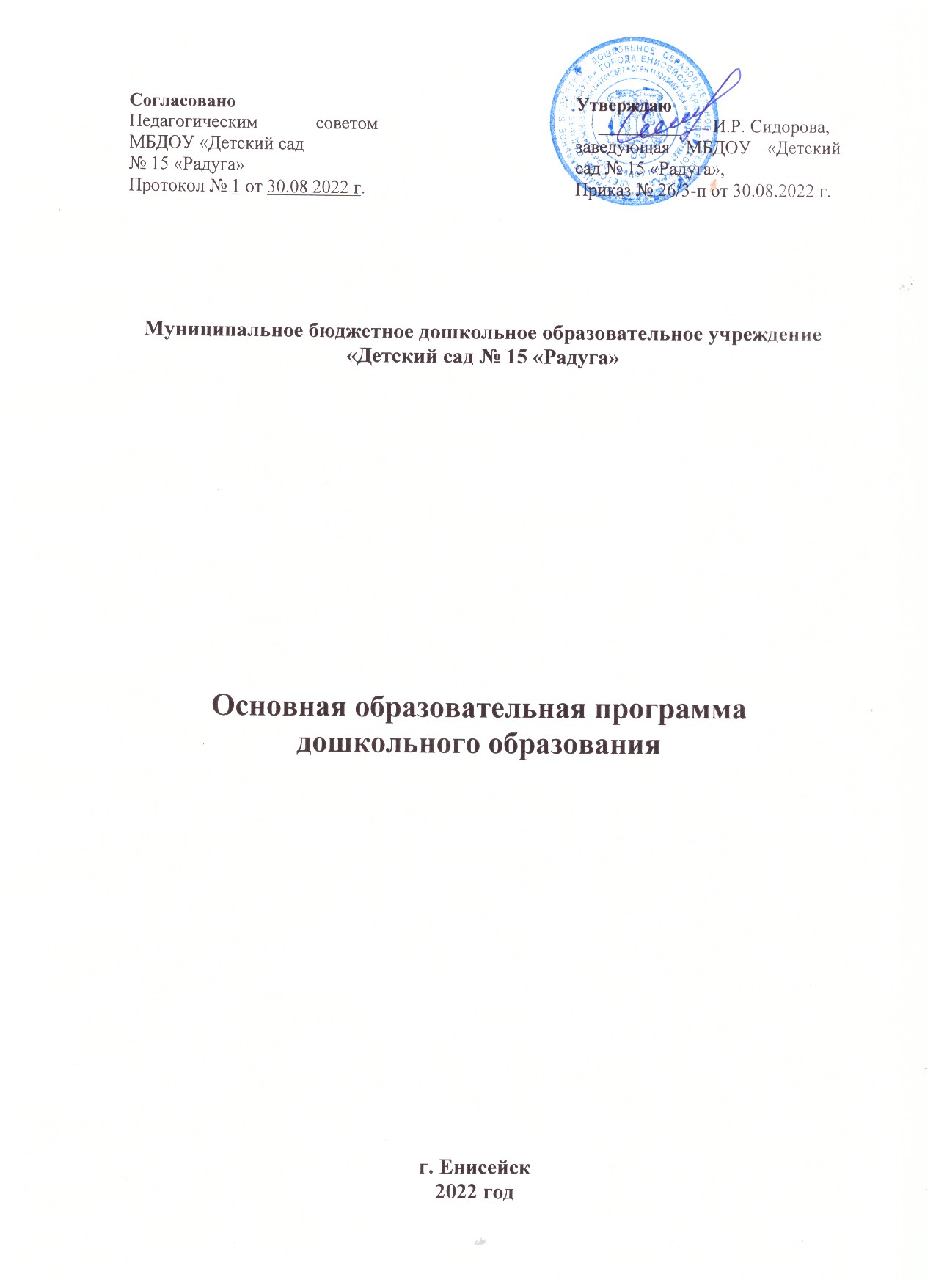 Оглавление1.Целевой раздел1.1. Пояснительная запискаОсновная образовательная программа муниципального бюджетного дошкольного образовательного учреждения «Детский сад № 15 «Радуга» г. Енисейска (далее – Программа) разработана в соответствии c"Федеральным государственным образовательным стандартом дошкольного образования", приказ МОиН от 17.10.2013 г., № 1155, в соответствии ФЗ «Об образовании в РФ»,  от 29.12.2012 г., № 273;уставом  МБДОУ № 15, утвержденный Приказом МКУ «Управление  образования города Енисейска» от 4.05.2017 г № 104-п;Санитарно-эпидемиологическими требованиями к устройству, содержанию и организации режима работы дошкольных образовательных организаций (Постановление Главного государственного санитарного врача РФ от 15 мая 2013 г. № 26 «Об утверждении СанПиН 2.4.1.3049-13»);с учетом:комплексной образовательной программой дошкольного образования «Детство» (Т.И. Бабаева, А.Г. Гогоберидзе, О.В. Солнцева);парциальной программой художественно-эстетического развития детей 2-7 лет в изобразительной деятельности «Цветные ладошки» И.А. Лыковой;парциальной программой «Дом, в котором я живу» http://enisdou15.ucoz.com/index/2019_2020_uchebnyj_god/0-100;парциальной программой «LEGO-конструирование в ДОУ» http://enisdou15.ucoz.com/index/2019_2020_uchebnyj_god/0-100;программы оздоровительно-развивающей работы с дошкольниками Кудрявцева В.Т., Егорова Б.Б.;Примерной основной образовательной программой дошкольного образования;Методических рекомендаций «Разработка основной образовательной программы дошкольного образования в соответствии с требованиями ФГОС ДО» Т.П. Фомичевой;с  учетом особенностей  образовательного учреждения и региона,  образовательных потребностей воспитанников и запросов родителей.Программа является документом, открытым для внесения изменений и дополнений.1.2. Цели и задачи реализации ПрограммыЦель:Развитие личности детей дошкольного возраста в различных видах общения и деятельности с учетом их возрастных, индивидуальных психологических и физиологических особенностей, создание условий развития ребенка, открывающих возможности для его позитивной социализации, личностного развития, развития инициативы и творческих способностей на основе сотрудничества со взрослыми и сверстниками и в соответствующих возрасту видах деятельности, создание развивающей образовательной среды, которая представляет собой систему условий социализации и индивидуализации детей.Задачи реализации программы направлены на:охрану и укрепление физического и психического здоровья детей, в том числе их эмоционального благополучия;обеспечение равных возможностей для полноценного развития каждого ребёнка в период дошкольного детства независимо от места проживания, пола, нации, языка, социального статуса, психофизиологических и других особенностей (в том числе ограниченных возможностей здоровья);обеспечение преемственности целей, задач и содержания образования, реализуемых в рамках образовательных программ различных уровней (далее – преемственность основных образовательных программ дошкольного и начального общего образования);создание благоприятных условий развития детей в соответствии с их возрастными и индивидуальными особенностями и склонностями, развитие способностей и творческого потенциала каждого ребёнка как субъекта отношений с самим собой, другими детьми, взрослыми и миром;объединение обучения и воспитания в целостный образовательный процесс на основе духовно-нравственных и социокультурных ценностей и принятых в обществе правил и норм поведения в интересах человека, семьи, общества;формирование общей культуры личности детей, в том числе ценностей здорового образа жизни, развития их социальных, нравственных, эстетических, интеллектуальных, физических качеств, инициативности, самостоятельности и ответственности ребёнка, формирования предпосылок учебной деятельности; обеспечение вариативности и разнообразия содержания Программ и организационных форм дошкольного образования, возможности формирования Программ различной направленности с учётом образовательных потребностей, способностей и состояния здоровья детей;формирование социокультурной среды, соответствующей возрастным, индивидуальным, психологическим и физиологическим особенностям детей;обеспечение психолого-педагогической поддержки семьи и повышения компетентности родителей (законных представителей) в вопросах развития и образования, охраны и укрепления здоровья детей;амплификация индивидуального художественно-эстетического опыта: распредмечивание и опредмечивание художественно-эстетических объектов с помощью воображения и эмпатии;формирование нравственно-патриотического отношения и чувства сопричастности к семье, городу, природе, культуре на основе историко-культурных особенностей родного города;развитие конструкторских способностей дошкольников, формирование познавательно-исследовательской активности на основе различных наборов LEGO.формирование двигательной сферы и создание психолого-педагогических условий развития здоровья детей на основе их творческой активности.1.3. Принципы и подходы к формированию образовательной программы:Программа разработана с учетом следующих принципов:полноценное проживание ребёнком всех этапов детства (младенческого, раннего и дошкольного возраста), обогащение  (амплификация) детского развития;построение образовательной деятельности на основе индивидуальных особенностей каждого ребенка, при котором сам ребенок становится активным 
в выборе содержания своего образования, становится субъектом образования 
(далее – индивидуализация дошкольного образования); содействие и сотрудничество детей и взрослых, признание ребенка полноценным участником (субъектом) образовательных отношений;поддержка инициативы детей в различных видах деятельности;сотрудничество Организации с семьёй;приобщение детей к социокультурным нормам, традициям семьи, общества и государства;формирование познавательных интересов и познавательных действий ребенка в различных видах деятельности;возрастная адекватность дошкольного образования (соответствие условий, требований, методов возрасту  и особенностям развития);учёт этнокультурной ситуации развития детей. учет запроса родителей на содержание образования детей. принцип комплексно-тематического планирования; принцип научности.Образовательная  программа разработана на основе следующих научных подходов:Культурно-исторический подход определяет развитие ребенка как «…процесс формирования человека или личности, совершающийся путем возникновения на каждой ступени новых качеств, специфических для человека, подготовленных всем предшествующим ходом развития, но не содержащихся в готовом виде на более ранних ступенях» (Л. С. Выготский).Личностный подход исходит из положения, что в основе развития лежит, прежде всего, эволюция поведения и интересов ребенка, изменение структуры направленности его поведения. Поступательное развитие ребенка главным образом происходит за счет его личностного развития. В дошкольном возрасте социальные мотивы поведения развиты еще слабо, а потому в этот возрастной период деятельность мотивируется в основном непосредственными мотивами. Исходя из этого, предлагаемая ребенку деятельность должна быть для него осмысленной, только в этом случае она будет оказывать на него развивающее воздействие (по Л.С. Выготскому, А. Н. Леонтьеву, Л. И. Божович, Д. Б. Эльконину, А. В. Запорожцу).Деятельностный подход рассматривает деятельность наравне с обучением как движущую силу психического развития ребенка. В каждом возрасте существует своя ведущая деятельность, внутри которой возникают новые виды деятельности, развиваются (перестраиваются) психические процессы и возникают личностные новообразования (по А. Н. Леонтьеву, Д. Б. Эльконину, А. В. Запорожцу, В. В. Давыдову).1.4. Значимые для разработки и реализации Программы характеристики.Детский сад  функционирует в режиме 12-часового пребывания воспитанников в период с 7-30 до 19-30 при 5-дневной рабочей неделе. Программа реализуется в течение всего времени пребывания воспитанников в ДОУ.Всего в ДОУ воспитывается 198 детей. Общее количество групп – 8. Из них – 1 группа для детей младшего дошкольного возраста и 7 групп для детей дошкольного возраста. По наполняемости группы соответствуют требованиям СанПиН. Все группы однородны по возрастному составу детей общеразвивающей направленности.Особенности осуществления образовательной деятельности (национально-культурные, природно-климатические, экологические особенности)Программа реализуется на государственном языке Российской Федерации.В Программе учитываются индивидуальные потребности ребенка, связанные с его жизненной ситуацией и состоянием здоровья, определяющие условия получения им образования, индивидуальные потребности отдельных категорий детей, в том числе с ограниченными возможностями здоровья.Региональные особенности.МБДОУ организует режим работы в соответствии с климатическими условиями района, приравненного к районам крайнего Севера. Учреждение осуществляет свою деятельность в условиях малого сибирского города, расположенного на берегу большой реки Енисей, имеющего богатую историю и свои традиции. Город Енисейск - находится в центре Восточной и Центральной Сибири, это бывший центр Енисейской губернии, город с 400-летней историей и до сих пор сохранившейся деревянной архитектурой издавна славится своими умельцами, историей, культурой. Все это направляет деятельность МБДОУ на знакомство с историей, культурой, географией, традициями, достопримечательностями, народными промыслами, архитектурой, выдающимися земляками, природой родного края, что способствует воспитанию чувства гордости за свой народ. Содержание и объем регионального компонента определяются природно–экологическим, социально – экономическим и историко – культурным своеобразием региона, включаются как обязательный минимум  в содержание занятий.Региональный компонент планируется в соответствии ФГОС ДО и  реализуется посредством интеграции в общую структуру Программы, осуществляется  в разных областях образовательной деятельности: социально-коммуникативное, познавательное, речевое, художественно-эстетическое, физическое развитие.Национально-культурные особенности. Обучение  и  воспитание   в  МБДОУ № 15  ведется  на  русском  языке (в  соответствии с  Уставом  учреждения).Национальная культура – это, прежде всего, культура рода, семьи, в которой растет ребенок. Организация образовательной среды предусматривает становление различных сфер самосознания ребенка на основе культуры своего народа, ближайшего социального окружения, на познании историко-географических, этнических особенностей, социальной действительности Сибирского региона, Красноярского края и города Енисейска. Город Енисейск -  находится в центре Восточной и Центральной Сибири, это бывший центр Енисейской губернии, город с 400-летней историей и до сих пор сохранившейся деревянной архитектурой, издавна славится   своими умельцами,  историей, культурой. Все это направляет деятельность МБДОУ на знакомство с историей, географией, культурой, традициями, достопримечательностями, народными промыслами, архитектурой, выдающимися земляками, природой родного края, что способствует  воспитанию чувства гордости  за свой народ.Климатические особенности. При реализации образовательной  программы  учитываются климатические условия региона (район приравнен к районам Крайнего Севера):  резкоконтенентальный климат,  короткий световой день, длительная и морозная зима с низкими температурами, нестабильные погодные условия в межсезонные периоды.  В связи с тем, что в холодное время года  по погодным условиям невозможно обеспечить прогулки в соответствии с требованиями санитарных правил, в программе предусматривается включение в   двигательный режим (во время, отведённое для прогулок) спортивных, хороводных, подвижных игр. Воспитательно - образовательный процесс организуется в соответствии  с двумя периодами:холодный  период: сентябрь - майтеплый период: июнь - августВ зимний период климатические условия города, когда дети не выходят на прогулку, в связи с ограничениями по температурному режиму, создаются оптимальные условия для самостоятельной  двигательной, игровой, продуктивной и музыкально-художественной деятельности детей, проводятся музыкальные и физкультурные досуги. В теплое время – жизнедеятельность детей, преимущественно, организовывается на открытом воздухе.Социально-демографические условияМониторинг запросов родителей в сфере образования и воспитания показал, что родители недостаточно информированы о формах взаимодействия ДОУ и семьи. Степень  участия родителей прямо пропорциональна степени их информированности и заинтересованности. В ходе сотрудничества ДОУ и семьи 53% родителей хотели бы повысить степень своей компетентности в знаниях об особенностях возрастного периода своих детей, 47 % - хотели бы больше узнать о формах и методах воспитании ребёнка в семье. Сотрудничество и взаимодействие с родителями (законными представителями) рассматривается как обеспечение психолого-педагогической поддержки семьи и повышения компетентности родителей (законных представителей) в вопросах развития и образования, охраны и укрепления здоровья детей, непосредственного вовлечения их в образовательную деятельность на основе выявления потребностей и поддержки образовательных инициатив семьи. Взаимодействие с родителями отражено в п. 2.5.Результаты исследования родительских запросовАнализ этих данных определяет динамику социального заказа, предъявляемого родительской общественностью, и нацеливают на адресную работу с семьями, которая позволит удовлетворить индивидуальные запросы родителей, которые желают поднять уровень развития детей, укрепить их здоровье, развить у них те или иные способности.Выяснение потребностей родителей коллектив МБДОУ осуществляет на основе анализа результатов изучения контингента родителей, анкетирования родителей воспитанников, посещающих МБДОУ.На основе анализа определились приоритетные направления деятельности МБДОУ (деятельность по удовлетворению запросов родителей):Познавательное развитие;Развитие творческих способностей;Сохранение и укрепление здоровья воспитанников.В учреждении сформирован профессиональный коллектив педагогических работников, который прогнозирует дальнейшее развитие детского сада, направленное на успешную организацию образовательного пространства. В МБДОУ работает 21 педагогических работника:Воспитатели – 16Музыкальный руководитель – 2Инструктор по физическому воспитанию – 1Педагог-психолог – 1.
 Возрастные и индивидуальные особенности развития детей раннего и дошкольного возрастаОписание   особенностей развития детей по возрастам  и   индивидуальным особенностям  представлено  в Приложение 1.1.5. Планируемые результаты освоения ПрограммыЦелевые ориентиры образования в раннем возрасте:ребенок интересуется окружающими предметами и активно действует с ними; эмоционально вовлечен в действия с игрушками и другими предметами, стремится проявлять настойчивость в достижении результата своих действий;использует специфические, культурно фиксированные предметные действия, знает назначение бытовых предметов (ложки, расчёски, карандаша и пр.) и умеет пользоваться ими. Владеет простейшими навыками самообслуживания; стремится проявлять самостоятельность в бытовом и игровом поведении;владеет активной речью, включённой в общение; может обращаться с вопросами и просьбами, понимает речь взрослых; знает названия окружающих предметов и игрушек; стремится к общению со взрослыми и активно подражает им в движениях и действиях; появляются игры, в которых ребенок воспроизводит действия взрослого;проявляет интерес к сверстникам; наблюдает за их действиями и 
подражает им;проявляет интерес к стихам, песням и сказкам, рассматриванию картинки, стремится двигаться под музыку; эмоционально  откликается 
на различные произведения культуры и искусства;у ребёнка развита крупная моторика, он стремится осваивать различные виды движения (бег, лазанье, перешагивание и пр.).Целевые ориентиры на этапе завершения дошкольного образования:ребенок овладевает основными культурными способами деятельности, проявляет инициативу и самостоятельность в разных видах деятельности - игре, общении, познавательно-исследовательской деятельности, конструировании и др.; способен выбирать себе род занятий, участников по совместной деятельности;ребенок обладает установкой положительного отношения к миру, к разным видам труда, другим людям и самому себе, обладает чувством собственного достоинства; активно взаимодействует со сверстниками и взрослыми, участвует в совместных играх. Способен договариваться, учитывать интересы и чувства других, сопереживать неудачам и радоваться успехам других, адекватно проявляет свои чувства, в том числе чувство веры в себя, старается разрешать конфликты;ребенок обладает развитым воображением, которое реализуется в разных видах деятельности, и прежде всего в игре; ребенок владеет разными формами и видами игры, различает условную и реальную ситуации, умеет подчиняться разным правилам и социальным нормам;ребенок достаточно хорошо владеет устной речью, может выражать свои мысли и желания, может использовать речь для выражения своих мыслей, чувств и желаний, построения речевого высказывания в ситуации общения, может выделять звуки в словах, у ребенка складываются предпосылки грамотности;у ребенка развита крупная и мелкая моторика; он подвижен, вынослив, владеет основными движениями, может контролировать свои движения и управлять ими;ребенок способен к волевым усилиям, может следовать социальным нормам поведения и правилам в разных видах деятельности, во взаимоотношениях со взрослыми и сверстниками, может соблюдать правила безопасного поведения и личной гигиены;ребенок проявляет любознательность, задает вопросы взрослым и сверстникам, интересуется причинно-следственными связями, пытается самостоятельно придумывать объяснения явлениям природы и поступкам людей; склонен наблюдать, экспериментировать. Обладает начальными знаниями о себе, о природном и социальном мире, в котором он живет; знаком с произведениями детской литературы, обладает элементарными представлениями из области живой природы, естествознания, математики, истории и т.п.; ребенок способен к принятию собственных решений, опираясь на свои знания и умения в различных видах деятельности.Планируемые результаты освоения Программы в части, формируемой участниками образовательных отношений. - ребенок самостоятельно определяет замысел, передает впечатления об окружающем, отражая свои эстетические чувства и отношение; совмещает специфические умения во всех видах изобразительной деятельности; экспериментирует с художественными материалами, инструментами, изобразительными техниками;- ребенок проявляет любознательность по отношению к родному городу, обращает внимание на эстетическую среду города, проявляет начала социальной активности, отражает свои впечатления о г.Енисейске в предпочитаемой деятельности;- ребенок обладает развитым воображением, которое реализуется в разных видах исследовательской и творческо-технической деятельности, в строительной игре и конструировании;- ребенок имеет представление о ценности здоровья, сформировано желание вести ЗОЖ, ребенок может создавать разнообразные вариации движений в зависимости от выбранного образа.Конкретизированные  требования к целевым ориентирам с учётом возрастных возможностей и индивидуальных различий детей описаны в приложении 2.1.6. Оценка индивидуального развития детейКачество образовательной деятельности понимается как качество деятельности воспитателей и специалистов ДОУ по созданию условий реализации образовательной программы дошкольного образования в соответствии с Положением о внутренней системе оценки качества дошкольного образования в МБДОУ №15.Программой предусмотрена система оценки индивидуального развития способностей детей (Положение о системе оценки индивидуального развития воспитанников), динамики их образовательных достижений, основанная на методе наблюдения и включающая: - педагогические наблюдения, нацеленные на изучение индивидуальных особенностей каждого ребенка их потребностей, возможностей; - педагогическую диагностику, связанную с выстраиванием индивидуальной траектории развития каждого воспитанника и оценкой эффективности педагогических действий с целью их дальнейшей оптимизации; - детские портфолио, фиксирующие достижения ребенка в ходе образовательной деятельности. В соответствии со стандартом и принципами Программы оценка качества образовательной деятельности по программе: - поддерживает ценности развития и позитивной социализации ребенка дошкольного возраста; - учитывает факт разнообразия путей развития ребенка в условиях современного постиндустриального общества. Оценка индивидуального развития детей осуществляется через педагогическое наблюдение, беседы, анализ продуктов детской деятельности, специальные диагностические ситуации, организуемые воспитателями и специалистами всех возрастных групп регулярно в течение года.Методологическая основа оценки индивидуального развития в Учреждении обеспечивается при помощи методики Верещагиной Н.В., педагогическое наблюдение осуществляется в соответствии с технологией «Педагогическое наблюдение в детском саду» Л.В. Михайловой-Свирской.  Один из основных методов сбора информации о детях является наблюдение. Наряду с ним педагог может использовать несложные задания, выстроенные на внесении в игровую деятельность детей когнитивных задач, изучение продуктов детского творчества, беседы с детьми. Правила сбора информации: 1. Не следует собирать информацию сразу же о нескольких детях. 2. Что бы достичь хороших результатов, необходимо сосредоточить на некоторое время внимание на одном ребенке. 3. Необходимо оценивать разные стороны развития ребенка. 4. Перед началом сбора информации необходимо четко сформулировать цель, т.е. определить какие именно детские проявления будут фиксироваться. Методологическая основа педагогической диагностики (оценки индивидуального развития) в МБДОУ №15 «Радуга» обеспечивается на основе инструментария мониторинга качества освоения детьми образовательных областей программы, представленного в научно-методическом пособии «Мониторинг в детском саду» - СПб.: «ИЗДАТЕЛЬСТВО ДЕТСТВО-ПРЕСС».Педагогическая диагностика (мониторинг) художественно-эстетического развития детей по парциальной программе «Цветные ладошки» И.А. Лыковой представлена в «Методических рекомендациях в вопросах и ответах к программе художественно-эстетического образования в детском саду «Цветные ладошки» И.А. Лыковой (Издательский дом «Цветной мир», Москва, 2013)2. Содержательный раздел2.1. Описание образовательной деятельности в соответствии с направлениями развития ребенка, представленными в пяти образовательных областей2.1.1. Социально-коммуникативное развитие направлено на усвоение норм 
и ценностей, принятых в обществе, включая моральные и нравственные ценности; развитие общения и взаимодействия ребёнка со взрослыми и сверстниками; становление самостоятельности, целенаправленности и саморегуляции собственных действий; развитие социального и эмоционального интеллекта, эмоциональной отзывчивости, сопереживания, формирование готовности к совместной деятельности со сверстниками, формирование уважительного отношения и чувства принадлежности к своей семье и к сообществу детей и взрослых в детском саду; формирование позитивных установок к различным видам труда и творчества; формирование основ безопасного поведения в быту, социуме, природе.Задачи и содержание образовательной деятельности по социально-коммуникативному развитию описано в приложении 3.2.1.2. Познавательное развитие предполагает развитие интересов детей, любознательности и познавательной мотивации; формирование познавательных действий, становление сознания; развитие воображения и творческой активности; формирование первичных представлений о себе, других людях, объектах окружающего мира, о свойствах и отношениях объектов окружающего мира (форме, цвете, размере, материале, звучании, ритме, темпе, количестве, числе, части и целом, пространстве и времени, движении и покое, причинах и следствиях и др.), 
о малой родине и Отечестве, представлений о социокультурных ценностях нашего народа, об отечественных традициях и праздниках, о планете Земля как общем доме людей, об особенностях её природы, многообразии стран и народов мира.Задачи и содержание образовательной деятельности по познавательному развитию описано в приложении 4.2.1.3. Речевое развитие включает владение речью как средством общения 
и культуры; обогащение активного словаря; развитие связной, грамматически правильной диалогической и монологической речи; развитие речевого творчества; развитие звуковой и интонационной культуры речи, фонематического слуха; знакомство с книжной культурой, детской литературой, понимание на слух текстов различных жанров детской литературы; формирование звуковой аналитико-синтетической активности как предпосылки обучения грамоте.Задачи и содержание образовательной деятельности по речевому развитию описано в приложении 5.2.1.4. Художественно-эстетическое развитие предполагает развитие предпосылок ценностно-смыслового восприятия и понимания произведений искусства (словесного, музыкального, изобразительного), мира природы; становление эстетического отношения к окружающему миру; формирование элементарных представлений о видах искусства; восприятие музыки, художественной литературы, фольклора; стимулирование сопереживания персонажам художественных произведений; реализацию самостоятельной творческой деятельности детей (изобразительной, конструктивно-модельной, музыкальной и др.).Задачи и содержание образовательной деятельности по художественно-эстетическому развитию описано в приложении 6.2.1.5. Физическое развитие включает приобретение опыта в следующих видах деятельности детей: двигательной, в том числе связанной с выполнением упражнений, направленных на развитие таких физических качеств, как координация и гибкость; способствующих правильному формированию опорно-двигательной системы организма, развитию равновесия, координации движения, крупной и мелкой моторики обеих рук, а также с правильным, не наносящем ущерба организму, выполнением основных движений (ходьба, бег, мягкие прыжки, повороты в обе стороны), формирование начальных представлений о некоторых  видах спорта, овладение подвижными играми с правилами; становление целенаправленности и саморегуляции в двигательной сфере; становление ценностей здорового образа жизни, овладение его элементарными нормами и правилами (в питании, двигательном режиме, закаливании, при формировании полезных привычек и др.).Задачи и содержание образовательной деятельности по физическому развитию описано в приложении 7.Система оздоровительных мероприятий.Основные направления работыСистема оздоровительных мероприятий2.2. Описание вариативных форм, способов, методов и средств реализации Программы с учетом возрастных и индивидуальных особенностей воспитанниковПри реализации образовательной программы педагог:— продумывает содержание и организацию совместного образа жизни детей, условия эмоционального благополучия и развития каждого ребенка;— соблюдает гуманистические принципы педагогического сопровождения развития детей, в числе которых забота, теплое отношение, интерес к каждому ребенку, поддержка и установка на успех, развитие детской самостоятельности, инициативы;— сочетает совместную с ребенком деятельность (игры, труд, наблюдения и пр.) и самостоятельную деятельность детей;— ежедневно планирует образовательные ситуации, обогащающие практический и познавательный опыт детей, эмоции и представления о мире;— создает развивающую предметно-пространственную среду;— наблюдает, как развиваются самостоятельность каждого ребенка и взаимоотношения детей;— сотрудничает с родителями, совместно с ними решая задачи воспитания и развития малышей.Важнейшим условием реализации Программы является создание развивающей и эмоционально комфортной для ребенка образовательной среды. Пребывание в детском саду должно доставлять ребенку радость, а образовательные ситуации должны быть увлекательными. Важнейшие образовательные ориентиры: обеспечение эмоционального благополучия детей; создание условий для формирования доброжелательного и внимательного отношения детей к другим людям; развитие детской самостоятельности (инициативности, автономии и ответственности);развитие детских способностей, формирующихся в разных видах деятельности.Главным принципом создания образовательной среды детского сада является сочетание и чередование: ситуаций, в которых ребенок осваивает и учится выполнять нормы и правила, заданные извне (воспитателем, правилами группы, другими участниками образовательного процесса и т.д.) – адаптивная составляющая; ситуаций, в которых ребенок активен и сам задает нормы и правила, выбирает материал, партнера, способ деятельности. Придумывает правила игры и т.д. – пространство детской инициативы. Педагоги поддерживают ситуации, когда ребенок находится в ситуациях между двумя обозначенными полюсами, по-разному сочетая адаптивную (осваивающую, принимающую) составляющую и инициативную, самостоятельную: ребенок может строить собственный проект или локальное действие внутри большой темы события, которым живет группа. Детский сад, или задавать собственные темы проектов или событий; в моменты рисования или другого художественного творчества ребенок может выбирать предмет изображения, материал, способ и место работы и т.д.; ребенок может принимать решение о том, будет его рисунок представлен на общем выставке или нет, будет ли он выступать на концерте или будет наблюдать и т.д.; ребенок придумал игру, но согласовывает свои действия с партнерами по группе. С товарищами по игре, с режимом дня; ребенок абсолютно самостоятельно занимается каким-либо видом деятельности длительное время. Для поддержания инициативных ситуаций развития ребенка применяются следующие формы и средства:Формы, способы и методы работы для организации детской деятельности.Конкретное содержание указанных образовательных областей зависит от возрастных и индивидуальных особенностей детей, определяется целями и задачами программы и реализуется в различных видах деятельности (общении, игре, познавательно-исследовательской деятельности – как сквозных механизмах развития ребенка).Виды детской деятельностиПланирование образовательной деятельности.Планирование составляет одну из основ правильной организации жизни детей в детском саду. Оно строится на анализе достигнутых успехов всей группы и индивидуально каждого ребёнка.Планирование должно предусматривать альтернативные виды деятельности, так как детально спланировать весь педагогический процесс невозможно, поскольку разнообразные жизненные явления (внезапное изменение погоды, интерес ребёнка к объекту и т.п.) вносят свои коррективы в деятельность.Основу планирования составляют комплексные образовательные задачи на определённый промежуток времени (в соответствии с примерным комплексно-тематическим планированием - на неделю). Образовательные задачи объединяют проектирование предметно-развивающей среды и разработку содержания деятельности и общения педагога с детьми и их родителями.Недельное планирование строится на основе образовательных задач, сформулированных на годовой временной период.Планирование образовательного процесса строится с учетом следующих принципов:- Принцип последовательности. В основе - отход от формального параллельного планирования с большими временными затратами на написание планов к последовательному планированию образовательной деятельности с детьми (неделя - временной период планирования):• формулируются образовательные задачи (специфические) на этот период, решение которых предполагается в ходе совместной деятельности, во время режимных моментов, ситуациях повседневного общения с детьми:• подбираются оптимальные формы взаимодействия с детьми;• вводятся новые слова в активный словарный запас;• создаётся развивающая предметно-пространственная среда.Принцип интеграции. В основе - установление системных связей между образовательными задачами разных образовательных областей через их дополнение и взаимное обогащение. Например, освоение пространственных представлений, знакомство с математическими понятиями формируется в конструировании, формировании элементарных математических представлений, на занятиях музыкой и физической культурой.При построении образовательного процесса, подчиняющегося принципу интеграции, образовательные задачи также интегрируются и способствуют комплексному развитию ребёнка.Разные виды деятельности при планировании становятся инициирующим началом интеграции. Например, чтение рассказа о природе может активизировать исследовательскую деятельность детей в ближайшем природном окружении, передачу образов животных в лепке или рисовании, разыгрывание сюжетов рассказа в свободной сюжетной игре.Представления детей о театре, обобщённые в познавательной деятельности, могут найти отражение в детских рисунках, сочинении рассказов, конструировании театральной сцены, изготовлении афиши на занятии по аппликации и завершиться проведением театральной постановки, досуга.В Программе для каждой возрастной группы приведён примерный перечень основных видов организованной образовательной деятельности с детьми, не жёстко фиксированный, а подвижный, что поможет воспитателю самостоятельно определять последовательность организованной деятельности, обеспечивая баланс разных видов активности детей. Воспитатель для решения тех или иных задач может заменять одни виды деятельности другими в рамках времени, отведённого для них в режиме дня.Обязательной должна быть связь специально организованной деятельности с детьми с их повседневной жизнью, предусматривающая возможность ещё раз вернуться к тому, что происходило на занятиях, продолжить работу над своей поделкой, практически использовать полученные знания (например, учились устанавливать взаимно однозначное соответствие двух групп предметов на математике, а затем сравнивали количество машин и «водителей» в игровом уголке, количество чашек и блюдец при сервировке стола).Комплексно-тематический принцип. В основе - выбор определённой темы в соответствии с интересами и возможностями детей. Событийная организация образовательной деятельности в условиях комплексно-тематического планирования расширяет многочисленные возможности для детской практики, экспериментирования, развития основных навыков, понятийного мышления.Каждая тема предполагает вариативный подход к выбору форм, методов, видов деятельности, их количество может быть уменьшено или увеличено с учётом заинтересованности детей.Освоение детьми определённого содержания может завершаться организацией того или иного события-праздника, соревнования, досуга, выставки, на которых дети обобщают полученные знания, демонстрируют свои успехи. Подобные мероприятия могут служить своеобразным средством контроля за ходом педагогического процесса, если в сценарий включить соревновательные моменты, элементы викторин, практические задания, требующие применения полученных знаний.2.3. Особенности образовательной деятельности разных видов и культурных практикВ рамках реализации Программы организуются разнообразные культурные практики, ориентированные на проявление у детей самостоятельности и творчества в разных видах деятельности. Для их результативности создаются условия для развертывания системы многообразных свободных практик ребенка, которые обеспечивают его самостоятельное, ответственное самовыражение.В процессе культурных практик воспитатель создаёт атмосферу свободы выбора, самовыражения, сотрудничества взрослого и детей. Организация культурных практик носит преимущественно подгрупповой характер. При формировании культурных практик ребенку оказывается педагогическая поддержка, сотрудничество, создается общий душевный настрой (забота) взрослого и ребенка, их взаимное доверие, озабоченность общим делом (интересом).Организация деятельности взрослых и детей по реализации и освоению Программы осуществляется в двух основных направлениях организации образовательного процесса — совместной деятельности взрослого и детей и самостоятельной деятельности детей.Решение образовательных задач в рамках первой модели — совместной деятельности взрослого и детей — осуществляется:- в виде непосредственно образовательной деятельности,- в виде образовательной деятельности, осуществляемой в ходе режимных моментов, в которой  решение образовательных задач сопряжено с одновременным выполнением функций по присмотру и уходу за детьми — утренним приемом детей, прогулкой, подготовкой ко сну, организацией питания и др.,- в виде взаимодействия с семьями детей по реализации основной образовательной программы дошкольного образования.Игровая деятельность является ведущей деятельностью ребенка дошкольного возраста. Приоритетное значение и место в режиме дня дошкольника педагоги отводят игре по замыслу ребенка, с собственными мотивами. А.В. Запорожец особо подчеркивал, что мощнейший развивающий потенциал игры дошкольника реализуется только при ее переходе «в форму детской самодеятельности». Здесь динамика развития игровой деятельности проявляет себя наиболее ярко. Игра не возникает спонтанно, а присваивается, и на первых порах ребенку необходимо овладеть игровыми способами воссоздания действительности. В раннем возрасте ребенка необходимо учить играть и без соответствующих воспитательных воздействий игра не возникает или задерживается в развитии. Что же касается дальнейшего развития игровой деятельности, то особое внимание А.В. Запорожец обращает на то, что было бы неправильным представлять себе это развитие как прямой результат обучения разыгрыванию более сложных сюжетов, предлагаемых воспитателем в известной последовательности. Положение о ведущей роли самодеятельных игр нашло воплощение в новой классификации детских игр, предложенной С.Л. Новоселовой, где в качестве ведущей деятельности выступает не просто сюжетно-ролевая, а именно самодеятельная игра, т.е. игра, инициатива в которой принадлежит ребенку. Ребенок не просто сам выбирает сюжет для своей игры, но и в ходе такой игры сам ставит себе игровые задачи, самостоятельно находит их решение доступными ему игровыми способами, самостоятельно выбирает и свободно использует необходимые ему игровые средства. Разыгрывание тех или иных конкретных сюжетов (направленных на формирование определенных личностных качеств ребенка или расширение его знаний в какой-либо области) имеет важное значение для обогащения детского игрового опыта, который ложится в основу его самодеятельной игры, помогает в уточнении каких-то его знаний, в формировании определенных поведенческих навыков и т. д., но в отрыве от самодеятельной игры всё равно нельзя обеспечить полноценного развития ребенка. Становление и развитие игровой компетентности дошкольников осуществляется в рамках использования Методики комплексного руководства игрой (Е.В.Зворыгина, Н.Ф.Комарова, Н.Т.Гринявичене, А.Д.Саар, С.Л.Новоселова).Для становления образовательной среды необходимы специально организованные условия, мероприятия, события. Такое современное открытое образовательное пространство помогает создать технология Open Space, которое обеспечивает целенаправленное создание условий  для самоопределения и самоорганизации детей, создающая уникальную возможность для максимального проявления потенциала каждого участника и включения его в общую деятельность. Пространства Open Space – это многофункциональные, насыщенные оборудованием места, где одновременно могут работать в разных режимах достаточно большое количество детей. Главная характеристика Open Space – это абсолютно новый подход к образовательному процессу, организованному не столько во времени, сколько в пространстве, и не столько в режиме последовательных задач, сколько в комплексе возможностей. Благодаря этой технологии, в дошкольном учреждении создается «аналог» социума, предполагающего разновозрастное сотрудничество и обеспечивающего проявление самостоятельности. Открытый характер пространства позволяет ребенку свободно передвигаться, находить для себя интересное занятие. Нахождение в данной образовательной практике позволяет воспитанникам уже с младшего дошкольного возраста овладеть основными способами деятельности, проявлять инициативу и самостоятельность в разных видах деятельности, в общении, конструировании. Свой выбор дети обозначают на «Экране выбора», демонстрируя тем самым сверстникам и педагогам свои предпочтения и свою занятость. Режим дня детского сада предполагает посещение Open Space утром или вечером (продолжительность 1 час) в то же самое время, когда ребенок организует свою собственную самостоятельную деятельность в группе. Таким образом, ребенок получает выбор: он может либо играть в группе, либо самостоятельно уйти в Open Space для индивидуальной деятельности или встреч и совместных игр с ребятами из других групп. В течение данного времени воспитатель наблюдает за действием детей, отмечая способность каждого организовать собственную деятельность, согласовать свои действия со сверстниками, возможности развивающей предметно-пространственной среды группы для удовлетворения интересов воспитанников, фиксируя данные в листе наблюдений. В возникающих ситуациях затруднения, в случаях обращения детей к педагогу оказывает воспитанникам недирективную помощь, ориентируя на самостоятельное решение возникающих трудностей. Для поддержки инициативы в реализации собственных замыслов, потребностей в разных видах активности за пределами группового пространства реализуется технология «Клубный час». В течение недели дети на ватмане обозначают дело, которым хотели бы заняться на Клубном часе. Важно создавать и поддерживать ситуацию ожидания данного мероприятия, поэтому Клубный час проходит один раз в неделю. В определенный день две (три) группы встречаются за пределами своих групп во второй половине дня. В результате дети  проявляют способность к принятию собственных решений, способность к внутреннему контролю за своим поведением, инициируют разновозрастное взаимодействие («Давай играть в …!», «Давай делать … !»), проявляют способность быть примером для других, являются мастерами клубов.Лего-центр – еще одно место в пространстве детского сада. Ребенок в любое время может пойти в центр и реализовать свои замыслы с помощью лего-конструктора. Задача ребенка самостоятельно дойти до помещения, действовать, не нарушая правил и самому контролировать свое поведение, действуя в рамках привитой ему нормы. Все виды деятельности, организуемые дети в этот промежуток, носят свободный характер и являются самодеятельными и спонтанными. В Лего-центре собираются воспитанники разных возрастов, которые в процессе игровой самостоятельной деятельности попадают в ситуации общения в разновозрастном сообществе. Для обеспечения безопасности в помещении Лего-центра дети находятся под присмотром одного взрослого. Методы и способы реализации культурных практик	Методы организации непосредственно образовательной деятельности с детьми.Методы реализации культурных практик в режимных моментах и самостоятельной деятельности детей.Педагоги на протяжении всего дня организуют разнообразные культурные практики, ориентированные на проявление детьми самостоятельности и творчества в разных видах деятельности. В культурных практиках педагоги создают атмосферу свободы выбора, творческого обмена и самовыражения, сотрудничества взрослого и детей. Организация культурных практик носит преимущественно подгрупповой характер.2.4. Способы и направления поддержки детской инициативыДетская инициатива проявляется в свободной самостоятельной деятельности детей по выбору и интересам. Возможность играть, рисовать, конструировать, сочинять и пр. в соответствии с собственными интересами является важнейшим источником эмоционального благополучия ребенка в детском саду. Самостоятельная деятельность детей протекает преимущественно в утренний отрезок времени и во второй половине дня.Все виды деятельности ребенка в детском саду осуществляются в форме самостоятельной или совместной инициативной деятельности:— самостоятельные сюжетно-ролевые, режиссерские и театрализованные игры;— развивающие и логические игры;— музыкальные игры и импровизации;— речевые игры, игры с буквами, звуками и слогами;— самостоятельная деятельность в книжном центре;— самостоятельная изобразительная и конструктивная деятельность по выбору детей;— самостоятельные опыты и эксперименты и др. Формы поддержки детской инициативы:- совместная деятельность взрослого с детьми, основанная на поиске вариантов решения проблемной ситуации, предложенной самим ребенком;- создание условий для познавательно-исследовательской деятельности;- совместная деятельность  взрослых и детей, самостоятельная деятельность детей по преобразованию предметов рукотворного мира и живой природы (бросовый и природный материал);- создание условий для самостоятельной деятельности в центрах развития;- отведение в рамках режима пребывания детей в образовательном учреждении в первой  или второй половине дня ежедневно времени для самостоятельной детской игры в объеме до 60 минут - «Час игры», используя для этого при необходимости и наличии условий и время прогулок;- «Детский совет»;- проектная деятельность;- «Клубный час»;- «Open space».В развитии детской инициативы и самостоятельности воспитатели стремятся:— развивать активный интерес детей к окружающему миру, стремление к получению новых знаний и умений;— создавать разнообразные условия и ситуации, побуждающие детей к активному применению знаний, умений, способов деятельности в личном опыте;— постоянно расширять область задач, которые дети решают самостоятельно; постепенно выдвигать перед детьми более сложные задачи, требующие сообразительности, творчества, поиска новых подходов, поощрять детскую инициативу;— тренировать волю детей, поддерживать желание преодолевать трудности, доводить начатое дело до конца;— ориентировать дошкольников на получение хорошего результата;— своевременно обращать особое внимание на детей, постоянно проявляющих небрежность, торопливость, равнодушие к результату, склонных не завершать работу;— дозировать помощь детям. Если ситуация подобна той, в которой ребенок действовал раньше, но его сдерживает новизна обстановки, достаточно просто намекнуть, посоветовать вспомнить, как он действовал в аналогичном случае;— поддерживать у детей чувство гордости и радости от успешных самостоятельных действий, подчеркивать рост возможностей и достижений каждого ребенка, побуждать к проявлению инициативы и творчества.Младшая группа (3 – 4 года) 1. Поощрять познавательную активность каждого ребенка, развивать стремление к наблюдению, сравнению, обследованию свойств и качеств предметов. 2. Проявлять внимание к вопросам детей, побуждать и поощрять их познавательную активность, создавая ситуации самостоятельного поиска решения возникающих проблем. 3. Помогать накапливать опыт активной разнообразной деятельности – как важнейшее условие развития детей. 4. Обеспечивать возможность участия каждого ребенка в разнообразных делах: в играх, двигательных упражнениях, в действиях по обследованию свойств и качеств предметов и их использованию, в рисовании, лепке, речевом общении, в творчестве (имитации, подражание образам животных, танцевальные импровизации и т.п.).Средняя группа (5 – 6 лет) 1. Способствует освоение детьми системы разнообразных обследовательских действий, приемов простейшего анализа, сравнения, умения наблюдать. 2. Насыщать жизнь детей проблемными практическими и познавательными ситуациями, в которых детям необходимо самостоятельно применить освоенные приемы (определить, влажный или сухой песок, годится ли он для постройки; отобрать брусочки такой ширины, чтобы по ним одновременно проезжали 2 или 3 машины и пр.). 3. Доброжелательно, заинтересованно, бережно относится к детским вопросам и проблемам, с готовностью, «на равных» обсуждать, что помогает, с одной стороны, поддержать и направить детскую познавательную активность в нужное русло, с другой — укрепляет доверие дошкольников к взрослому. 4. В свободной деятельности по желанию детей способствовать выбору интересных занятий в организованных в группе Центрах развития. Это – Игротека, Центры театрализации, искусства, экспериментирования, природы, конструкторских игр, спорта. 5. Во время занятий и в свободной детской деятельности создавать различные ситуации, побуждающие детей проявить инициативу, активность, совместно найти правильное решение проблемы (примеры таких ситуаций приведены в конкретных разделах данного пособия). 6. Высоко оценивать способность детей выполнять действия без помощи взрослого, которые еще недавно их затрудняли.7. Специально создавать ситуации, в которых дошкольники приобретают опыт дружеского общения, внимания к окружающим. Это ситуации взаимной поддержки и взаимной помощи детей, проявления внимания к старшим, заботы о животных, бережного отношения к вещам и игрушкам: «Помоги другу», «Поделись с другими», «Нашим животным с нами хорошо», «Мы помощники в группе» и др. Воспитатель пробуждает эмоциональную отзывчивость детей, направляет ее на сочувствие сверстникам, элементарную взаимопомощь. 8. Создавать условия для развития творческих способностей детей — в игре, в изобразительной, музыкальной, театрально-исполнительской деятельности. Внимательное, заботливое отношение воспитателя к детям, умение поддержать их познавательную активность и развить самостоятельность, организация разнообразной деятельности составляют основу правильного воспитания и полноценного развития детей в средней группе детского сада. 9. Поддерживать возможность выбора игры, а для этого набор игр должен быть достаточно разнообразным и постоянно меняющимся (смена части игр примерно 1 раз в 2 месяца). Около 15% игр должны быть предназначены для детей старшей возрастной группы, чтобы дать возможность ребятам, опережающим в развитии сверстников, не останавливаться, а продвигаться дальше. 10. Создавать условия для совершенствования умения дошкольников самостоятельно действовать по собственному замыслу. Развивать целенаправленность действий, помогать детям устанавливать связь между целью деятельности и ее результатом, учить находить и исправлять ошибки. Использовать «помощников» - картинки, фотографии, модели, наглядно, «по шагам» демонстрирующие детям очередность выполнения действий от постановки цели к результату. Это может быть последовательность процесса создания постройки, выполнения аппликации, бытового труда и пр. 11. В режимных процессах, в свободной детской деятельности воспитатель создает по мере необходимости, дополнительно развивающие проблемно-игровые или практические ситуации, побуждающие дошкольников применить имеющийся опыт, проявить инициативу, активность для самостоятельного решения возникшей задачи.Старшая и подготовительная группы (5 – 7 лет) 1. Воспитатель помогает детям осознать и эмоционально прочувствовать статус «старших» в детском саду. Такие мотивы, как: «Мы заботимся о малышах», «Мы – помощники воспитателя», «Мы хотим узнать новое о мире и многому научиться», «Мы готовимся к школе», направляют активность старших дошкольников на решение новых, значимых для их развития задач. 2. Обеспечивает условия для развития детской самостоятельности, инициативы, творчества, опираясь на характерную для старших дошкольников потребность в самоутверждении и признании со стороны взрослых, воспитатель. Создавать ситуации, побуждающие детей активно применять свои знания и умения, решать все более сложные задачи, развивая волю, поддерживая желание преодолевать трудности, доводить начатое дело до конца, нацеливая на поиск новых, творческих решений. Воспитатель придерживается следующих правил: - не нужно при первых же затруднениях спешить на помощь ребенку, полезнее побуждать его к самостоятельному решению; если же без помощи не обойтись, вначале эта помощь должна быть минимальной: лучше дать совет, задать наводящие вопросы, активизировать имеющийся у ребенка прошлый опыт; - всегда необходимо предоставлять детям возможность самостоятельного решения поставленных задач, нацеливать их на поиск нескольких вариантов решения одной задачи, поддерживать детскую инициативу и творчество, показывать детям рост их достижений, вызывать у них чувство радости и гордости от успешных самостоятельных, инициативных действий.3. Поддерживать в детях ощущение своего взросления, вселять уверенность в своих силах; относиться к ним с большим вниманием, уважением, доверием, активно поддерживать стремление к самостоятельности. Старшие дошкольники очень чувствительны к оценкам взрослых. Они остро переживают, если взрослый выражает сомнение в их самостоятельности, ограничивает свободу. 4.Создавать условия для освоения детьми универсальных умений: поставить цель (или принять ее от воспитателя), обдумать путь к ее достижению, осуществить свой замысел, оценить полученный результат с позиции цели. Задача развития данных умений ставится воспитателем в разных видах деятельности. При этом воспитатель использует средства, помогающие дошкольникам планомерно и самостоятельно осуществлять свой замысел: опорные схемы, наглядные модели, пооперационные карты. 5. Создавать условия для развития у детей интереса к творчеству. Этому способствует создание творческих ситуаций в игровой, театральной, художественно-изобразительной деятельности, в ручном труде, словесное творчество. Все это — обязательные элементы образа жизни старших дошкольников в детском саду. Именно в увлекательной творческой деятельности перед дошкольником возникает проблема самостоятельного определения замысла, способов и формы его воплощения. 6. Старшие дошкольники с удовольствием откликаются на предложение поставить спектакль по мотивам знакомых сказок, подготовить концерт для малышей или придумать и записать в «волшебную книгу» придуманные ими истории, а затем оформить обложку и иллюстрации. Такие самодельные книги становятся предметом любви и гордости детей. Вместе с воспитателем они перечитывают свои сочинения, обсуждают их, придумывают новые продолжения историй. 7. В развивающей предметно-пространственной среде группы обновлять предметы, побуждающие дошкольников к проявлению интеллектуальной активности. Это могут быть новые игры и материалы, таинственные письма-схемы, детали каких-то устройств, сломанные игрушки, нуждающиеся в починке, зашифрованные записи, посылки из космоса и т. П. Разгадывая загадки, заключенные в таких предметах, дети испытывают радость открытия и познания. «Почему это так происходит?», «Что будет, если…?», «Как это изменить, чтобы…?», «Из чего мы это можем сделать?», «Можно ли найти другое решение?», «Как нам об этом узнать?» — подобные вопросы постоянно присутствуют в общении воспитателя со старшими дошкольниками. Разгадывая загадки, заключенные в новых объектах, дети учатся рассуждать, анализировать, отстаивать свою точку зрения, строить предположения, испытывают радость открытия и познания. 8. Особо подчеркивать роль книги как источника новых знаний. Показывать детям, как из книги можно получить ответы на самые интересные и сложные вопросы. В «трудных» случаях воспитатель специально обращается к книгам, вместе с детьми находит в книгах решение проблем. Хорошо иллюстрированная книга становится источником новых интересов дошкольников и пробуждает в них стремление к овладению чтением. 9. Для развития детской инициативы и творчества отдельные дни проводить необычно - «День друзей», «День рождение Радуги», «День без игрушек». В такие дни виды деятельности и режимные процессы организуются в соответствии с выбранным тематическим замыслом и принятыми ролями.Особенности организации работы педагогов по поддержке детской инициативы в разных возрастных группах представлены в приложении 9.2.5. Образовательная деятельность по профессиональной коррекции нарушений развития детей.     Общий объем образовательной программы для детей с ограниченными возможностями здоровья, которая реализуется в некоторых группах, рассчитывается с учетом направленности основной Программы в соответствии с возрастом воспитанников, основными направлениями их развития, спецификой дошкольного образования и включает время, отведенное на образовательную деятельность, осуществляемую в процессе организации различных видов детской деятельности (игровой, коммуникативной, познавательно-исследовательской, продуктивной, музыкально-художественной и др.) с квалифицированной коррекцией недостатков в физическом и/ или психическом развитии детей; образовательную деятельность с квалифицированной коррекцией недостатков в физическом и (или) психическом развитии детей, осуществляемую в ходе режимных моментов; самостоятельную деятельность детей; взаимодействие с семьями детей с ОВЗ по реализации образовательной программы.Задачами деятельности по выполнению образовательной программы с детьми с ОВЗ являются:– развитие физических, интеллектуальных, нравственных, эстетических и личностных качеств;– формирование предпосылок учебной деятельности;– сохранение и укрепление здоровья;– коррекция недостатков в физическом и (или) психическом развитии детей;– создание современной развивающей предметно-пространственной среды, комфортной как для детей с ОВЗ, так и для нормально развивающихся детей, их родителей (законных представителей) и педагогического коллектива;– формирование у детей общей культуры.        Коррекционно-развивающая работа строится с учетом особых образовательных потребностей детей с ОВЗ и заключений психолого-медико-педагогической комиссии.        Организация образовательного процесса предполагает соблюдение следующих позиций: 1) регламент проведения и содержание занятий с ребенком с ОВЗ специалистами (педагогом-психологом, музыкальным руководителем, инструктором по физической культуре), воспитателями;2) регламент и содержание работы психолого-медико-педагогического консилиума.        В группах с детьми с ОВЗ для ребенка с ОВЗ на базе основной образовательной программы дошкольного образования разрабатывается и реализуется адаптированная образовательная программа с учетом особенностей его психофизического развития, индивидуальных возможностей, обеспечивающая коррекцию нарушений развития и его социальную адаптацию. Остальные дети группы занимаются по основной образовательной программе дошкольного образования.         В течение месяца с момента начала посещения группы (продолжения посещения после летнего периода) осуществляется педагогическая и психологическая диагностика ребенка с ОВЗ. Результаты проведенного обследования развития ребенка используются для составления адаптированной образовательной программы, выстраиваемой на основе основной образовательной программы группы путем применения адекватных способов индивидуализации и создания специальных условий ее реализации. В адаптированной образовательной программе определяется специфическое для ребенка с ОВЗ соотношение форм и видов деятельности, индивидуализированный объем и глубина содержания, специальные психолого-педагогические технологии, учебно-методические  материалы и технические средства. Адаптированная образовательная программа реализуется с участием родителей (законных представителей) ребенка. В ее структуру, в зависимости от психофизического развития и возможностей ребенка, структуры и тяжести недостатков, интегрируются необходимые модули коррекционных программ, комплексов методических рекомендаций по проведению занятий с детьми с ОВЗ и т. д.        Реализация адаптированной образовательной программы ребенка с ОВЗ строится с учетом:– особенностей и содержания взаимодействия с родителями (законными представителями) на каждом этапе включения;– особенностей и содержания взаимодействия между сотрудниками учреждения;– вариативности и технологий выбора форм и методов подготовки ребенка с ОВЗ к включению;– критериев готовности ребенка с ОВЗ к продвижению по этапам инклюзивного процесса;– организации условий для максимального развития и эффективной адаптации ребенка в инклюзивной группе.       Координация реализации АОП осуществляется на заседаниях психолого-медико-педагогического консилиума с участием всех педагогов и специалистов, задействованных в реализации адаптированной образовательной программы.2.6. Особенности взаимодействия педагогического коллектива с семьями воспитанниковСотрудничество и взаимодействие с родителями (законными представителями) рассматривается как обеспечение психолого-педагогической поддержки семьи и повышения компетентности родителей (законных представителей) в вопросах развития и образования, охраны и укрепления здоровья детей, непосредственного вовлечения их в образовательную деятельность на основе выявления потребностей и поддержки образовательных инициатив семьи.Направления и формы взаимодействия образовательной организации с родителями (законными представителя) детей.1. Информирование родителей по содержанию образовательного процесса и вопросам развития детей.Цель: ознакомление родителей с условиями, содержанием, методами воспитания детей в условиях образовательного учреждения. Позволяют оценить деятельность педагогов, пересмотреть методы и приемы домашнего воспитания, объективно увидеть деятельность воспитателя.Информационно- ознакомительные формы направлены на ознакомление родителей с дошкольным учреждением, особенностями его работы, с образовательной программой, с педагогами, занимающимися воспитанием детей, через сайт в Интернете, выставки детских работ фотовыставки, информационные проспекты, видеофильмы.Информационно- просветительские формы Направлены на обогащение знаний родителей об особенностях развития и воспитания детей дошкольного возраста; их специфика заключается в том, что общение педагогов с родителями здесь не прямое, а опосредованное – через газеты, организацию тематических выставок; информационные стенд; записи видеофрагментов организации различных видов деятельности, режимных моментов; фотографии, выставки детских работ, ширмы, папки-передвижки.2. Педагогический всеобуч.Цель: формирование у родителей ответственной родительской позиции, повышение психолого-педагогической культуры родителей. А значит, способствованию изменений взглядов родителей на воспитание ребенка в условиях семьи, развитие рефлексии. Кроме того, данные формы взаимодействия позволяют знакомить родителей с особенностями возрастного и психологического развития детей, рациональными методами и приемами воспитания для формирования их практических навыков.Практикум. Форма выработки у родителей педагогических умений по воспитанию детей, эффективному решению возникающих педагогических ситуаций, своеобразная тренировка педагогического мышления родителей-воспитателей.Дискуссия. Обмен мнениями по проблемам воспитания. Это одна из интересных для родителей форм повышения уровня педагогической культуры, позволяющая включить их в обсуждение актуальных проблем, способствующая формированию умения всесторонне анализировать факты и явления, опираясь на накопленный опыт, стимулирующий активное педагогическое мышление.Педагогический совет с участием родителей. Главной целью совета является привлечение родителей к активному осмыслению проблем воспитания ребенка в семье на основе учета его индивидуальных потребностей.Общие родительские собрания, групповые родительские собрания. Главной целью собрания является координация действий родительской общественности и педагогического коллектива по вопросам образования, воспитания, оздоровления и развития детей.Эпизодические посещения. Предполагают постановку конкретных педагогических задач перед родителями: наблюдение за играми, непосредственно образовательной деятельностью, поведением ребенка, его взаимоотношениями со сверстниками, а также за деятельностью педагога и ознакомление с режимом жизни детского сада; у родителей появляется возможность увидеть своего ребенка в обстановке, отличной от домашней.3. Вовлечение семей в совместную образовательную деятельность.Цель - выявление и поддержка родительских инициатив.Организационно-деятельностные формы (совместный с родителями педагогический мониторинг развития детей; совместные детско- родительские проекты; выставки работ, выполненные детьми и их родителями; совместные вернисажи; участие в мастер-классах (а также их самостоятельное проведение); совместное творчество детей, родителей и педагогов; создание семейного портфолио; помощь в сборе природного и бросового материала для творческой деятельности детей; участие в ремонте и благоустройстве детского сада; помощь в подготовке журналов для родителей, буклетов, видеофильмов о жизни детей в детском саду; участие в качестве модераторов и участников родительских форумов на Интернет-сайте ДОО и др.).Участие родителей в педагогическом процессе (занятия с участием родителей; чтение детям сказок, рассказывание историй; беседы с детьми на различные темы; театральные представления с участием родителей; совместные клубы по интересам; сопровождение детей во время прогулок, экскурсий и походов; участие в Днях открытых дверей, Днях здоровья, Благотворительных марафонах и др.)4. Делегирование управленческих функций.Цель - обеспечение общественной оценки качества дошкольного образования в условиях учреждения.Выяснение потребностей родителей коллектив МБДОУ осуществляет на основе  анализа результатов изучения контингента родителей, анкетирования родителей воспитанников, посещающих  МБДОУ. На основе  анализа  определились приоритетные направления деятельности МБДОУ (деятельность по удовлетворению запросов родителей):Развитие творческих способностей;Сохранение и укрепление здоровья воспитанников.Патриотическое воспитание детей через приобщение их к истории родного города.Для реализации данных направлений используются формы работы, описанные выше.Содержание направлений работы с семьей по образовательным областям представлено в приложении 10.2.7. Иные характеристикиНационально-региональный компонент Программы предусматривает:ознакомление детей с историко-географическими и природоведческими особенностями края;знакомство со знаменитыми земляками,  которые внесли определенный вклад в строительство, развитие города;знакомство детей с геральдикой и символикой города,  элементарными сведениями о государственной власти;Важным моментом при знакомстве с культурно – историческими  особенностями является сотрудничество с  городским музеем.   Реализация регионального компонента осуществляется в рамках:непосредственно-образовательной деятельности;проектной деятельности;организации взаимодействия всех специалистов дошкольных групп;организации взаимодействия с родителями воспитанников;организации взаимодействия с социумом;смотры-конкурсы, выставки, фестивали;организации праздников и досугов.2.7.1. Взаимодействие с социальными партнерамиДОУ осуществляет сотрудничество с образовательными и культурными учреждениями города, медицинскими, физкультурно-оздоровительными и культурными организациями. Взаимодействие направлено на развитие учреждения, повышение его рейтинга, формирование положительного имиджа, а также, на научно-методическое сопровождение деятельности. На сегодняшний день внешние связи ДОУ представлены в таблице.3. Организационный раздел3.1.Материально – техническое обеспечение ПрограммыСостояние материально-технического обеспечения учреждения является основой для осуществления качественной образовательной деятельности детского сада, главной составляющей реализации целей и задач образовательного процесса. ДОУ создает материально-технические условия, обеспечивающие:1) возможность достижения  воспитанниками планируемых результатов освоения Программы;2) выполнение  ДОУ требований:– санитарно-эпидемиологических правил и нормативов:к условиям размещения организации, осуществляющую образовательную деятельность,оборудованию и содержанию территории,помещениям, их оборудованию и содержанию,естественному и искусственному освещению помещений,отоплению и вентиляции,водоснабжению и канализации,организации питания,медицинскому обеспечению,приему детей в организацию, осуществляющую образовательную деятельность,организации режима дня,организации физического воспитания,личной гигиене персонала;– пожарной безопасности и электробезопасности;– охране здоровья воспитанников и охране труда работников ДОУ;3) возможность для беспрепятственного доступа воспитанников с ограниченными возможностями здоровья, в т. ч. детей-инвалидов, к объектам инфраструктуры организации, осуществляющей образовательную деятельность.При создании материально-технических условий для детей с ограниченными возможностями здоровья ДОУ учитывает особенности их физического и психофизиологического развития.        ДОУ имеет необходимое для всех видов образовательной деятельности воспитанников, педагогической, административной и хозяйственной деятельности оснащение и оборудование:– учебно-методический комплект Программы ДОУ (в т. ч. комплект различных развивающих игр);– помещения для занятий и проектов, обеспечивающие образование детей через игру, общение, познавательно-исследовательскую деятельность и другие формы активности ребенка с участием взрослых и других детей;– оснащение развивающей предметно-пространственной среды, включающей средства образования и воспитания, подобранные в соответствии с возрастными и индивидуальными особенностями детей дошкольного возраста,– мебель, техническое оборудование, спортивный и хозяйственный инвентарь, инвентарь для художественного творчества, музыкальные инструменты.В МБДОУ № 15 созданы материально-технические условия, позволяющие:осуществлять все виды деятельности ребенка, как индивидуальной самостоятельной, так и в рамках каждой дошкольной группы с учетом возрастных и индивидуальных особенностей воспитанников, их особых образовательных потребностей;организовывать участие родителей воспитанников (законных представителей), педагогических работников  в создании условий для реализации Программы, а также мотивирующей   образовательной среды; использовать в образовательном процессе современные образовательные технологии (в т. ч. игровые, коммуникативные, проектные технологии и культурные практики социализации детей);обеспечивать эффективное использование профессионального и творческого потенциала педагогических работников, повышения их профессиональной, коммуникативной, информационной, правовой компетентности и мастерства мотивирования детей.3.2. Методическое обеспечение программы представлено в приложении 12.3.3.Распорядок и режим дняПри организации режима  предусматривается оптимальное чередование самостоятельной детской деятельности и организованных форм работы с детьми, коллективных и индивидуальных игр, достаточная двигательная активность ребенка в течение дня, обеспечение сочетания умственной и физической нагрузки с учетом возрастных и индивидуальных  особенностей воспитанников, их состояния здоровья. Время непосредственно образовательной деятельности организуется таким образом, чтобы в начале проводились наиболее насыщенные по содержанию виды деятельности, связанные с умственной активностью детей, максимальной их произвольностью, а затем творческие виды деятельности в чередовании с музыкальной и физической активностью.             Планирование  образовательной деятельности  осуществляется в соответствии моделью  образовательного процесса:Основные  компоненты  режима: дневной  сон,  бодрствование  (игры, трудовая  деятельность, непосредственная образовательная деятельность, совместная  и самостоятельная  деятельность детей), прием  пищи,  время  прогулок.Режим дня строится с учетом сезонных изменений. В теплый период года увеличивается ежедневная длительность пребывания детей на свежем воздухе, при наличии условий, непосредственно образовательная деятельность переносится на прогулку.Режим работы ДОУ - пятидневная неделя с 12- часовым пребыванием детей в образовательном учреждении: с 7.30 до 19.30. Непосредственно - образовательная деятельность организуется в период с 1 сентября по 31 мая.Режим дня по возрастным группам в холодный и теплый период представлен в Приложении 13 к Программе.Учебный план представлен в Приложении 14 к Программе.  Модель двигательного режима по возрастным группам представлена в Приложении 15 к Программе.3.4. Особенности организации отдыха.Релаксация – это один из путей преодоления внутреннего напряжения, основанный на более или менее сознательном расслаблении мышц.Важным в выполнении упражнений на релаксацию является то, что каждое действие должно доставлять приятные ощущения и удовольствие, способствовать хорошему самочувствию. Если взрослый замечает, что какой-нибудь ребенок после выполнения упражнений испытывает напряженность, страх, повышенную возбужденность, то надо выяснить причину и при необходимости прекратить занятия.Целью проведения релаксации является способствование снятия у детей внутреннего мышечного напряжения, приведению нервной системы и психики дошкольников в нормальное состояние покоя, формирование положительных эмоций и чувств.Виды релаксации очень разнообразны: от простых (для расслабления отдельных частей тела) до очень сложных и длительных по времени (для полного расслабления тела).Сон — неотъемлемая часть режима дня ребёнка. Организации дневного отдыха в детском саду уделяется особо пристальное внимание, так как в периоды бодрствования дети, как правило, очень активны, а организму малыша очень важно восстанавливать силы и накапливать энергию для деятельности во второй половине дня. Перед педагогом стоит непростая задача устроить отход ко сну так, чтобы все ребята получили возможность отдохнуть.Чтобы сон у ребёнка стал физиологической привычкой, необходимо строго следовать режиму дня, вплоть до каждой минуты. Тогда ко времени начала дневного отдыха ребёнок будет к нему готов.У многих дошколят найдётся тысяча поводов не заснуть, поэтому методическая работа перед дневным отдыхом играет важную роль. Её целями является:-релаксация детей (снижение уровня тревожности и мышечного напряжения);-восстановление нормального состояния нервной системы;-облегчение психоэмоциональной нагрузки;-ускорение процесса засыпания за счёт создания безопасной и комфортной среды.На сон настраивают:- приглушённый свет;- закрытые шторы или жалюзи;- пастельные, спокойные тона стен и потолков;- свежий воздух. Организуя дневной сон целесообразно осуществлять его после проветривания в течение 15-20 мин., свежий прохладный воздух лучшее снотворное.Ребёнок должен «уйти в сон » спокойный, поэтому желательно решить все негативные вопросы, «помириться», простить все провинности и поговорить о чем – то хорошем.Укладывание детей спать в строго определенные часы вырабатывает у них привычку к быстрому засыпанию. Воспитатель, прежде всего, помогает подготовиться ко сну детям слабым, которые особенно нуждаются в дневном отдыхе. Дети ложатся в кровать на правый или левый бок (как им удобно). Но не следует разрешать им ложиться на живот, съеживаться, подбирая колени, так как неправильное положение затрудняет кровообращение, дыхание и влияет на формирование осанки. Подготовка ко сну требует времени, отсутствие посторонних звуков (шума, громких голосов, шепота на фоне тишины), благоприятной эмоциональной атмосферы. Нужный настрой, положительное отношение к дневному сну помогут создать нежная колыбельная песня, народные потешки и приговорки.В группах при отсутствии спален или недостаточной площади имеющихся спальных помещений допускается организовывать дневной сон детей в группе на раскладных кроватях с жестким ложем или на трансформируемых (выдвижных, выкатных) одно-трехуровневых кроватях.Кровати должны соответствовать росту детей. Расстановка кроватей должна обеспечивать свободный проход детей между кроватями, кроватями и наружными стенами, кроватями и отопительными приборами.Дети обеспечиваются индивидуальными постельными принадлежностями, полотенцами. Постельное белье маркируется индивидуально для каждого ребенка. Смена белья производится 1 раз в 10 дней и по мере загрязнения.После сна воспитатели проводят бодрящую гимнастику с детьми.Значение сна для растущего организма огромно. Задача воспитателя – обеспечить детям полноценный сон и объяснить родителям необходимость обеспечить достаточно продолжительный сон ребенку дома.3.5. Особенности традиционных событий, праздников, мероприятий.  В каждом детском саду с годами складываются свои традиции так или иначе связанные с жизнедеятельностью детей, родителей и коллектива работников ДОУ. И каждый детский сад, несмотря на одинаковую деятельность - воспитание и обучение дошкольников – имеет свои отличительные особенности. Ценность традиции в том, что она объединяет вокруг себя каждого «жителя» детского сада: и взрослого и ребёнка, способствует развитию чувства сопричастности сообществу людей, помогает ребёнку освоить ценности коллектива, прогнозировать дальнейшие действия и события. В нашем учреждении сложились и поддерживаются следующие традиции:В организации образовательной деятельности учитывается также принцип сезонности, общественно-политические праздники (День народного единства, День защитника Отечества, Международный женский день, День Победы и др.).Во второй половине дня не более двух раз в неделю планируются также тематические вечера досуга, занятия в кружках, свободные игры и самостоятельная деятельность детей по интересам, театрализованная деятельность, слушание любимых музыкальных произведений по заявкам детей, чтение художественной литературы, доверительный разговор и обсуждение с детьми интересующих их проблем.3.6. Особенности организации развивающей предметно-пространственной средыРазвивающая предметно-пространственная среда в ДОУ обеспечивает реализацию Программы ДОУ и проектируется на основе целей, задач и принципов Программы ДОУ и примерной образовательной программы дошкольного образования «Детство» (Т.И. Бабаева, А.Г. Гогоберидзе, О.В. Солнцева).При проектировании развивающей предметно-пространственная среды  ДОУ учитывает особенности образовательной деятельности, социокультурные, экономические и другие условия, требования используемых парциальных образовательных программ, возможности и потребности участников образовательной деятельности (детей и их семей, педагогов и других сотрудников ДОУ).Развивающая предметно-пространственная среда – часть образовательной среды, представленная специально организованным пространством (помещениями ДОУ, участками), материалами, оборудованием и инвентарем для развития детей дошкольного возраста в соответствии со спецификой каждого возрастного этапа детства, охраны и укрепления здоровья воспитанников, учета особенностей и коррекции недостатков их развития. Концептуальная модель РППС включает в себя три компонента: предметное содержание, его пространственную организацию и их изменения во времени. К предметному содержанию относится:- игры, предметы и игровые материалы, с которыми ребенок действует преимущественно самостоятельно или в совместной со взрослым и сверстниками деятельности;- учебно-методические пособия, используемые взрослым в процессе обучения детей;- оборудование для осуществления детьми разнообразных видов деятельности.Предметное содержание РППС выполняет информативную функцию об окружающем мире и передачи социального опыта детям. Все игрушки, оборудование и другие материалы разнообразны и связаны между собой по содержанию и масштабу для обеспечения доступности среды. Предметное содержание определенным образом организовано в пространстве, что обеспечивает его активное использование детьми. Временные изменения предметного содержания и его пространственного размещения необходимы для стимулирования детской активности, учета происходящих в ребенке изменений, связанных с ростом и развитием.Эти три компонента, с одной стороны, составляют основу образовательной среды ДОУ, с другой – обеспечивают высокую степень индивидуальности развивающей среды.Развивающая предметно-пространственная среда ДОУ Организация образовательного пространства в групповых помещениях дает детям возможность одновременно свободно заниматься разными видами деятельности, не мешая друг другу. Этому способствует зонирование групповых помещений. Зонирование помещения помогает ребёнку выбрать для себя привлекательное занятие и сохранить устойчивый интерес к нему благодаря соответствующим игрушкам, не отвлекаясь на другие виды деятельности. В групповых помещениях имеются материалы и игрушки:Особенности организации предметно – пространственной среды в разных возрастных группах представлены в приложении16.Критерии оценки качества развивающей предметно – пространственной среды в соответствии с требованиями ФГОС ДО представлены в приложении 17.Дополнительный разделМуниципальное бюджетное  дошкольное  образовательное  учреждение  «Детский сад № 15 «Радуга». Красноярский край, г. Енисейск, ул. Промышленная, 20/12. Тел. 8 (39 195) 2 50 94. E-mail: ensad15@bk.ru, сайт: http://enisdou15.ucoz.com/4.1. Возрастные и иные категории детей, на которых ориентирована ПрограммаВсего в ДОУ воспитывается 201 ребенок. Общее количество групп – 8. Из них – 1 группа для детей младшего дошкольного возраста и 7 групп для детей дошкольного возраста. По наполняемости группы соответствуют требованиям СанПиН. Все группы однородны по возрастному составу детей общеразвивающей направленности.В группах имеются дети с повышенной активностью, часто болеющие дети, дети с ОВЗ. Образовательная  программа    Муниципального бюджетного  дошкольного  образовательного  учреждения  «Детский сад № 15 «Радуга» разработана в соответствии с Федеральным законом об образовании в РФ, ФГОС дошкольного образования, а также с учетом потребностей воспитанников, их родителей, определяет специфику организации и содержания воспитательно-образовательного процесса, обеспечивает разностороннее развитие детей в возрасте от 2-х  до 7 лет с учётом их возрастных и индивидуальных особенностей по основным направлениям: социально-коммуникативному, познавательному, речевому, художественно-эстетическому и физическому  развитию. Содержание дошкольного образования и условия организации обучения и воспитания детей с ОВЗ определяется адаптированной образовательной программой. Реализация программы обеспечивает равные возможности для всех воспитанников при переходе к обучению в школе.   Программы, реализуемые в дошкольном учрежденииОсновная образовательная программа муниципального бюджетного дошкольного образовательного учреждения «Детский сад № 15 «Радуга» г. Енисейска (далее – Программа) спроектирована с учетом:комплексной образовательной программой дошкольного образования «Детство» (Т.И. Бабаева, А.Г. Гогоберидзе, О.В. Солнцева);парциальной программой художественно-эстетического развития детей 2-7 лет в изобразительной деятельности «Цветные ладошки» И.А. Лыковой;парциальная программа «Дом, в котором я живу» http://enisdou15.ucoz.com/index/2019_2020_uchebnyj_god/0-100;парциальной программой «LEGO-конструирование в ДОУ» http://enisdou15.ucoz.com/index/2019_2020_uchebnyj_god/0-100;программы оздоровительно-развивающей работы с дошкольниками Кудрявцева В.Т., Егорова Б.Б..Программа является документом, открытым для внесения изменений и дополнений.Содержание и объем регионального компонента определяются природно–экологическим, социально – экономическим и историко – культурным своеобразием региона, включаются как обязательный минимум  в содержание занятий.Региональный компонент планируется в соответствии ФГОС ДО и  реализуется посредством интеграции в общую структуру Программы, осуществляется  в разных областях образовательной деятельности: социально-коммуникативное, познавательное, речевое, художественно-эстетическое, физическое развитие.4.3. Характеристика взаимодействия педагогического коллектива с семьями воспитанниковСотрудничество и взаимодействие с родителями (законными представителями) рассматривается как обеспечение психолого-педагогической поддержки семьи и повышения компетентности родителей (законных представителей) в вопросах развития и образования, охраны и укрепления здоровья детей, непосредственного вовлечения их в образовательную деятельность на основе выявления потребностей и поддержки образовательных инициатив семьи. Направления и формы взаимодействия образовательной организации с родителями (законными представителя) детей.1. Информирование родителей по содержанию образовательного процесса и вопросам развития детей.Цель: ознакомление родителей с условиями, содержанием, методами воспитания детей в условиях образовательного учреждения. Позволяют оценить деятельность педагогов, пересмотреть методы и приемы домашнего воспитания, объективно увидеть деятельность воспитателя.2. Педагогический всеобуч.Цель: формирование у родителей ответственной родительской позиции, повышение психолого-педагогической культуры родителей. А значит, способствуют изменению взглядов родителей на воспитание ребенка в условиях семьи, развивают рефлексию. Кроме того, данные формы взаимодействия позволяют знакомить родителей с особенностями возрастного и психологического развития детей, рациональными методами и приемами воспитания для формирования их практических навыков.3. Вовлечение семей в совместную образовательную деятельность.Цель - выявление и поддержка родительских инициатив.4. Делегирование управленческих функций.Цель - обеспечение общественной оценки качества дошкольного образования в условиях учреждения.Раздел программыСодержание Стр. 1.Целевой раздел1.1. Пояснительная записка31.Целевой раздел1.2. Цели и задачи реализации Программы31.Целевой раздел1.3. Принципы и подходы к формированию образовательной программы41.Целевой раздел1.4. Значимые для разработки и реализации Программы характеристики51.Целевой раздел1.5. Планируемые результаты освоения образовательной программы81.Целевой раздел1.6. Оценка индивидуального развития детей102. Содержательный раздел2.1. Описание образовательной деятельности в соответствии с направлениями развития ребенка, представленными в пяти образовательных областях:122. Содержательный раздел2.1.1. Социально-коммуникативное развитие122. Содержательный раздел2.1.2 Познавательное развитие122. Содержательный раздел2.1.3. Речевое развитие122. Содержательный раздел2.1.4. Художественно-эстетическое развитие122. Содержательный раздел2.1.5. Физическое развитие132. Содержательный раздел2.2. Описание вариативных форм, способов, методов и средств реализации образовательной программы с учетом возрастных и индивидуальных особенностей воспитанников142. Содержательный раздел2.3. Особенности образовательной деятельности разных видов и культурных практик252. Содержательный раздел2.4. Способы и направления поддержки детской инициативы292. Содержательный раздел2.5. Образовательная деятельность по профессиональной коррекции нарушений развития детей.302. Содержательный раздел2.6. Особенности взаимодействия педагогического коллектива с семьями воспитанников312. Содержательный раздел2.7. Иные характеристики332. Содержательный раздел2.7.1.Взаимодействие с социальными партнерами333. Организационный раздел3.1. Описание материально-технического обеспечения образовательной программы353. Организационный раздел3.2. Методическое обеспечение программы373. Организационный раздел3.3. Распорядок и режим дня373. Организационный раздел3.4. Особенности организации отдыха, релаксации и сна детей393. Организационный раздел3.5. Особенности традиционных событий, праздников, мероприятий403. Организационный раздел3.6. Особенности организации развивающей предметно-пространственной среды424. Дополнительный раздел4.1. Возрастные и иные категории детей, на которых ориентирована программа454. Дополнительный раздел4.2. Программы, реализуемые в дошкольном учреждении464. Дополнительный раздел4.3. Характеристика взаимодействия педагогического коллектива с семьями воспитанников46№ п/пВозрастная группаВозраст детейКоличество детейДети-инвалидыНаправленность групп1Первая младшая 2-3 года25-общеразвивающая2Вторая младшая группа «А» 3-4 года25-общеразвивающая3Вторая младшая группа «Б» 3-4 года24-общеразвивающая4Средняя группа «А»4-5 лет271общеразвивающая5Средняя группа «Б»4 -5 лет261общеразвивающая6Старшая группа «А»5-6 лет25-общеразвивающая7Старшая группа «Б»5-6 лет25общеразвивающая8Подготовительная группа 6-7 лет211общеразвивающаяОбразовательные областиПроцентное соотношениеКоммуникативное развитие11 %Познавательное развитие30%Общее развитие13 %Развитие творческих способностей25 %Физическое развитие21 %ПрофилактическоеОрганизационное1.Обеспечение благоприятного течения адаптации.1.Организация здоровьесберегающей среды в ДОУ2.Выполнение санитарно-гигиенического режима.2.Определение показателей физического развития и уровня физической подготовленности детей.3.Предупреждение острых заболеваний средстваминеспецифической профилактики3.Составление плана физкультурно-оздоровительных  и профилактических мероприятий.4.Проведение социальных,  санитарных и специальных мер по профилактике и распространениюинфекционных заболеваний.4.Изучение передового педагогического, медицинского и социального опыта по оздоровлению детей.5. Пропаганда ЗОЖ.№ п\пМероприятияДата проведения1Медицинские:- плановые медицинские осмотры- антропометрические измерения- профилактические прививки- осмотр детей специалистами для школы- изоляции больного ребенка до прихода родителей.2 раза в год2 раза в годпо плануапрель-майпо мере необходимости2Оздоровительные:Закаливание - обширное умывание после дневного сна (мытье рук до локтя);- ходьба босиком- облегченная одежда- дыхательная гимнастика, бодрящая гимнастика- оздоровительный бег на прогулке- элементы точечного массажа- валеологические игры и упражнения- упражнения на снятие зрительного утомления- организация активного отдыха детейВитаминотерапия- витаминизация 3-х блюд- употребление фитонцидов (лук, чеснок)- полоскание рта после еды- чесночные бусыЕжедневноЕжедневноОсенне-зимний периодЕжедневноВ соответствии с эпидемиологической обстановкой3Организация вторых завтраковСоки натуральные или фруктыЕжедневно10.004Санитарные:- влажная уборка помещений- воздушный и тепловой режим- мытье игрушек- стирка кукольного белья и одежды- мытье комнатных растений- кварцевание2 раза в день2 раза в день2 раза в день1 раз в неделю1 раз в неделю1 раз в деньФормы и средства Варианты реализации в Группах ДОУ «Час игры» занимает длительное время (не менее 1 часа). Это время не может быть занято организованными видами деятельности (игры, проводимые воспитателем, подготовка к празднику и т.д.) Ежедневно в групповом пространстве.Мобильная трансформируемая среда, значительная часть которой может быть изменена самим ребенком.Использование в группах легкой игровой мебели для сюжетно-ролевых игр, легко переносимой детьми, подставок на колесах для конструирования (для передвижки своих построек в случае «режимной необходимости»), передвижение части мебели для центров детской активности (на колесах). Предметно-пространственная среда содержит интересные предметы. Развивающие дидактические материалы, однако, не отвлекает ребенка, не рассеивает его внимание. В групповых помещениях оборудованы центры активности, в которых расположены дидактические материалы, которые соответствуют: -тому культурному пласту, которые в этот момент является содержательным в построении образовательного процесса педагогами группы; -технологиям (моделирование и символизации) являющихся приоритетными в развитии способностей детей; -интересам, увлечениям воспитанников, как совместных, так и индивидуально значимых. Доступность среды, позволяет ребенку самостоятельно выбрать материал и заниматься своим делом, не прибегая к помощи взрослого. Все материалы в группах расположены на расстоянии «вытянутой руки» ребенка, полки открыты, контейнеры имеет маркировку, понятную детям, либо прозрачность стенок, показывает детям наличие там определенных дидактических материалов. Предметы среды позволяют многофункциональное использование и могут быть включены в любую детскую деятельность, игру, проект. Дидактические материалы хранятся в группах в центрах детской активности, однако, многие из них не имеют жесткого закрепленного способа использования и при интересе со стороны ребенка могут применяется им при различном назначении. Так же в группах существуют многофункциональные коробки, в которых воспитанники хранят предметы-заместители, которые можно использовать в любой деятельности (обезличенный, бросовый материал). Эти коробки пополняются педагогом и детьми предметами из ближайшего окружения ребенка. В пространстве группы создаются разные пространства для предъявления детских работ В каждой группе существуют стенды, где ребенок может разместить продукты своего творчества. Педагоги предоставляют ребенку возможность на рефлексивном круге – представить результаты работы по актуальному для них проекту, итогам работы мастерских и т.д. Предметно-пространственная среда должна быть не только насыщенной и яркой, но и ограниченной по ресурсам. В образовательных ситуациях и в среде группы педагог допускает наличие ограниченного количества материалов, предлагающих детям возможность договориться по очередности их использования или о способе совместной работы (распределение функций - один вырезает, другой наклеивает и т.д.) Игры, события, организованные воспитателем, должны предполагать значительную долю вариативности детского поведения.Часть событий и праздников, организуемых педагогов имеют рамочный характер, где задается лишь базовая тема или сюжет, где ребенку предоставлена возможность взять на себя любую роль, проявить активность или стать наблюдателем. Разновозрастность группы В учреждении предполагаются ситуации Клубный час, Open Space, в которых встречаются воспитанники разных возрастов, где возможны разновозрастные ситуативные объединения, представляющие детям возможность делать пробы, проявлять активность, учитывая интересы разновозрастного сообщества. «Детский совет», «Утренний круг», «Рефлексивный круг» как формы предъявления и обсуждения детьми своих достижений В каждой группе детского сада утром организуется «утренний круг», при необходимости вечером воспитателям предоставляет детям возможность обсудить события на вечернем «рефлексивном» круге Способ оценки действий ребенка Ребенок действует не на основе оценки взрослого (потому что его похвалили, или наоборот, оценили низко), а на основе внутренней мотивации, которая поддерживается богатством предметно-пространственной среды и действий ровесников и взрослых. Дозированная помощь взрослого ребенку. В детском саду действует норма «попроси меня о помощи», что позволяет ребенку оценивать собственные возможности и искать ресурсы, обращаясь к тому или иному взрослому или старшему товарищу, что является основой самооценки и в будущем –проектной и учебной деятельности. Создание ситуаций выбора Созданий множества ситуаций выбора позволяет ребенку научиться принимать решения. Проектная деятельностьВо всех группах детского сада организуется проектно-тематическая деятельность. Проекты и их темы выбираются педагогами и детьми в ходе общего обсуждения (дети предлагают свои идеи, а взрослые свои и сообща выбирается самая интересная для всех тема, в то же время фиксируются другие возникшие идеи для реализации их в будущем). Так же каждому ребенку предоставляется возможность реализовать свой личный проект. Дети и взрослые совместно решают, что им предстоит выяснить или создать в ходе проекта (цели и задачи проекта) и какими способами это можно достичь. Проблемы и конфликты в проекте решаются совместными договоренностями, регулируются совместно установленными правилами. Ведется письменная фиксация проектных планов, а затем отслеживание и обсуждение их выполнения. Каждый ребенок сам определяет интенсивность участия в проекте и свою роль в нем. В среде группы есть разнообразные возможности для размещения детской проектной документации, а также предусмотрены возможности детской деятельности в течение реализации проекта (как связанной с темой проекта, так и не связанной с ней). Доступно техническое оснащение, позволяющее фиксировать ход проекта (например, доска, устройство для фото или видео сьемки, большие листы бумаги и т.д.) Детям доступны различные материалы для реализации проектных замыслов, в том числе созданные в ходе совместной деятельности, в том числе с участием родителей. Образовательные областиФормы работыФормы работыФормы работыОбразовательные областиРанний возрастМладший дошкольный возрастСтарший дошкольный возрастСоциально-коммуникативноеИгровое упражнение, совместная игра с воспитателем, дидактическая игра, кукольный театр, наблюдение, рассматривание картинок.Игровое упражнение, индивидуальная игра, совместная игра с воспитателем, совместная со сверстниками игра (парная, в малой группе), игра, чтение, беседа, наблюдение, рассматривание, ситуации морального выбора, педагогическая ситуация, праздник, экскурсия, поручение и др.Индивидуальная игра, совместная с воспитателем  игра, совместная со сверстниками игра, игра, чтение, беседа, наблюдение, педагогическая ситуация, экскурсия, интегративная деятельность, праздник, рассматривание, проектная деятельность, просмотр и анализ мультфильмов, видеофильмов, телепередач, экспериментирование, ситуации морального выбора, поручение и задание, дежурство, совместная деятельность взрослого и детей тематического характера и др.Познавательное развитиеНаблюдение, игра-экспериментирование, конструирование, ситуативные разговоры, рассказ, проблемная ситуация.Рассматривание, наблюдение, чтение художественной литературы, игра-экспериментирование, исследовательская деятельность, конструирование, развивающая игра, экскурсия, ситуативный разговор, рассказ, интегративная деятельность, беседа, проблемная ситуация, празднование событий, связанных с жизнью города, просмотр слайдов, видеофильмов о городе и др.Создание коллекций, коллажей, макетов, обыгрывание, проектная деятельность, исследовательская деятельность, конструирование, экспериментирование, развивающая игра, наблюдение, проблемная ситуация, рассказ, беседа, интегративная деятельность, экскурсии, конструирование, моделирование, реализация проекта, игры с правилами, празднование событий, связанных с жизнью города, просмотр слайдов, видеофильмов о городе и др.Художественно-эстетическоеРассказ-объяснение, беседа, чтение книг, показ предметов, иллюстраций, рассматривание эстетически привлекательных предметов, игра, слушание народной, классической, детской музыки, экспериментирование со звуками, музыкально-дидактическая игра, разучивание музыкальных игр, совместное пение и др.Рассматривание эстетически привлекательных предметов, игра, организация выставок, изготовление украшений, рассказ-объяснение, беседа, чтение книг, анализ выразительных средств изобразительной деятельности, показ предметов, иллюстраций, произведений художников, произведений народного творчества, экспериментирование с изобразительными материалами, обследование предметов, являющихся основой художественного творчества, слушание народной, классической, детской музыки, экспериментирование со звуками, музыкально-дидактическая игра, разучивание музыкальных игр и танцев, совместное пение и др.Изготовление украшений, для группового помещения к праздникам, предметов для игры, сувениров, предметов для познавательно-исследовательской деятельности, создание макетов, коллекций и их оформление, рассказ-объяснение, беседа, чтение книг, анализ выразительных средств изобразительной деятельности, показ предметов, иллюстраций, произведений художников, произведений народного творчества, экспериментирование с изобразительными материалами, обследование предметов, являющихся основой художественного творчества, рассматривание эстетически привлекательных предметов, игра, организация выставок, слушание народной, классической, детской музыки, музыкально-дидактическая игра, интегративная деятельность, совместное и индивидуальное музыкальное исполнение, музыкальное упражнение, попевка, распевка, двигательный, пластичный танцевальный этюд, танец, творческое задание, концерт-импровизация, музыкальная сюжетная игра и др.Речевое развитиеБеседа, чтение, дидактические игры, дидактические речевые упражнения (развитие артикуляционного, голосового аппарата), хоровая игра с пением, игра-драматизация и др.Рассматривание, игровая ситуация, дидактическая игра, симтуация общения, беседа (в т.ч. в процессе наблюденияза объектами природы, трудоам взрослых), интегративная деятельность, хоровая игра с пением, игра-драматизация, чтение, обсуждение, рассказ, игра и др.Чтение, обсуждение, рассказ, игра, рассматривание, решение проблемных ситуаций, проектная деятельность, создание коллекций, интегративная деятельность, инсценирование, ситуативный разговор с детьми, сочинение загадок, проблемная ситуация, использование различных видов театра и др.Физическое развитиеПодражательные движения, подвижные игры большой и малой подвижности, игровые упражнения, утренняя гимнастика.Игровая беседа с элементами движений, игра, утренняя гимнастика, интегративная деятельность упражнения, экспериментирование, ситуативный разговор, беседа, рассказ, чтение, проблемная ситуация и др. Физкультурное занятие,  утренняя гимнастика, игра, беседа, рассказ, чтение, рассматривание, интегративная деятельность, контрольно-диагностическая деятельность, спортивные и  физкультурные досуги, спортивные состязания, совместная деятельность взрослого и детей тематического характера, проектная деятельность, проблемная ситуация.Ранний возраст (2-3 года)Дошкольный возрастПредметная деятельность и игры с составными и динамическими игрушками,Экспериментирование с материалами и веществами (песок, вода, тесто и пр.),Общение с взрослыми и совместные игры со сверстниками под руководством взрослого,Самообслуживание и действия с бытовыми предметами-орудиями (ложка, совок, лопатка и пр.),Восприятие смысла музыки, сказок, стихов, рассматривание картинок, двигательная активность.Игровая деятельность, включая сюжетно-ролевую игру, игру с правилами и другие виды игры,Коммуникативная деятельность (общение и взаимодействие со взрослыми и сверстниками),Познавательно-исследовательская деятельность объектов окружающего мира и экспериментирования с ними,Восприятие художественной литературы и фольклора,Самообслуживание и элементарный бытовой труд (в помещении и на улице),Конструирование из разного материала, включая конструкторы, модули, бумагу, природный и иной материал,Изобразительная деятельность (рисование, лепка, аппликация),Музыкальная деятельность (восприятие и понимание смысла музыкальных произведений, пение, музыкально-ритмические движения, игры на детских музыкальных инструментах),Двигательная деятельность (овладение основными движениями)Ключевой аспектИспользуемые методыпередающие учебную информацию педагогом и восприятие ее детьми посредством слушания, наблюдения, практических действий (перцептивный аспект)словесный (объяснение, беседа, инструкция, рассказ, вопросы и др.)передающие учебную информацию педагогом и восприятие ее детьми посредством слушания, наблюдения, практических действий (перцептивный аспект)наглядный (демонстрация, иллюстрация, рассматривание и др.)передающие учебную информацию педагогом и восприятие ее детьми посредством слушания, наблюдения, практических действий (перцептивный аспект)практический (обследование, упражнение и др.)характеризующие усвоение нового материала детьми путем активного запоминания, самостоятельных размышлений или проблемной ситуации (гностический аспект)иллюстративно-объяснительный, проблемный, эвристический, исследовательский и др.характеризующие мыслительные операции при подаче и усвоении учебного материала (логический аспект)индуктивный (от частного к общему)дедуктивный (от общего к частному)характеризующие степень самостоятельности учебно-познавательной деятельности детей (управленческий аспект)работа под руководством педагога, самостоятельная работа детейНаправление работыЗначениеИспользуемые методыИспользуемые методыОсновные формы работыНаправление работыЗначениеТрадици-онныеНетрадици-онныеОсновные формы работыреализация системы творческих заданий, ориентированных на познание объектов, ситуаций, явленийспособствует:- накоплению творческого опыта познания действительности через изучение объектов, ситуаций, явлений на основе выделенных признаков (цвет, форма, размер, материал, назначение, время, расположение, часть — целое);- рассмотрению их в противоречиях, обусловливающих их развитие;- моделированию явлений, учитывая их особенности, системные связи, количественные и качественные характеристики, закономерности развития систем.наглядно-практические, сериации и классификацииформирования ассоциаций, установления аналогии, выявления противоречийзанятия и экскурсииреализация системы творческих заданий, ориентированных на использование в новом качестве объектов, ситуаций, явлений, обеспечивает накопление опыта творческого подхода к использованию уже существующих объектов, ситуаций, явленийпозволяет:- рассматривать объекты, ситуации, явления с различных точек зрения;- находить фантастические применения реально существующим системам;- осуществлять перенос функций в различные области применения;- получать положительный эффект путем использования отрицательных качеств систем, универсализации, системных эффектов.словесные и практическиецелый ряд приемов в рамках игрового метода: прием аналогии, «оживления», изменения агрегатного состояния, «матрешки», «наоборот», обращения вреда в пользу, увеличение — уменьшение и др.подгрупповые занятия и организация самостоятельной деятельности детейреализация системы творческих заданий, ориентированных на преобразованиеобъектов, ситуаций, явленийспособствует:- приобретению творческого опыта в осуществлении фантастических (реальных) изменений внешнего вида систем (формы, цвета, материала, расположения частей и др.);- изменению внутреннего строения систем;- учету при рассмотрении системы свойств, ресурсов, диалектической природы объектов, ситуаций, явлений.экологические опыты и экспериментирование с изобразительными материаламиметоды фокальных объектов и синектики, усовершенствования игрушки, развития творческого мышления и творческого конструированияконкурсы детско-родительского творчества (традиционно, организация подгрупповой работы детей в лаборатории (нетрадиционно).реализация системы творческих заданий, ориентированных на созданиеновых объектов, ситуаций, явленийобеспечивает:- развитие умений создания оригинальных творческих продуктов на основе получения качественно новой идеи субъекта творческой деятельности;- ориентирование при выполнении творческого задания на идеальный конечный результат развития системы;- переоткрытие уже существующих объектов и явлений с помощью элементов диалектической логики.диалоговые и экспериментированияметоды проблематизации, «мозгового штурма», развития творческого воображения и др.организация детских выставок (традиционно), проектной деятельности детей и взрослых (нетрадиционно)УчреждениеСодержание совместной работыФормы работыМОУ СОШ № 9Осуществление преемственных связей. Посещение родительских собраний вд/с учителямиЭкскурсии в школу.Совместное проведение спортивных мероприятий.Детская поликлиникаСохранение и укрепление здоровья детей, формирование потребности в ЗОЖ.Приглашение специалистов поликлиники, творческие работы детей для оформления фойе поликлиники.«13 отряд федеральной  противопожарной службы по Красноярскому краю»Гражданско-патриотическое воспитание детей.Участие в творческих конкурсах, экскурсии в пожарную часть.Енисейский социально-реабилитационный центр для несовершеннолетних в г. Енисейске.Формирование в обществе ценностей семьи, бережного и ответственного отношения к детям, нетерпимости к проявлениям жестокости в отношении детей.Приглашение специалистов на родительские собрания, участие в творческих конкурсах.ГИБДД МО МВД РоссииПрофилактика детского дорожно-транспортного травматизма.Приглашение специалистов ГИБДД МО МВД России, участие в творческих конкурсах.Центр дополнительного образования, станция юных натуралистовПриобщение нравственных национально-культурных традиций, развитие творческих способностей детей, формирование экологической культуры дошкольников.Участие в творческих конкурсах, эколого-биологической акции.ЧОУ «Енисейская православная гимназия»Приобщение детей к традициям народного творчества, к истории и традициям Православия, его духовным ценностям.Участие в творческих конкурсах.Детская библиотекаФормирование духовной, художественной, эстетической культуры.Экскурсии в детскую библиотеку, приглашение работников библиотеки в детский сад, участие в творческих конкурсах.Выставочный зал, музейЗнакомство с творчеством мастеров декоративно-прикладного творчества «Енисей», приобщение к традициям и культуре г. Енисейска.Экскурсии в выставочный зал, музей.Вид  помещенияОснащениеМетодический   кабинетНоутбук, компьютер, принтеры, цветной и черно-белый, методическая и художественная литература, наглядные пособия.Музыкальный  залШкаф  для используемых  музыкальным руководителем  пособий, игрушек, атрибутов.Музыкальный центр, электронное пианино.Видеопроектор.Телевизор.Синтезатор.Ионизаторы воздуха.Физкультурный зал с инвентарнойСпортивное оборудование для прыжков, метания, лазания.Стеллажи   для  мелкого спортивного оборудования.Тренажеры детские разные.Музыкальный центр. Спортивные комплексы.Мягкие модули.Лыжи.Ионизаторы воздуха.Кабинет психологаНоутбук, принтер, наглядные пособия, дидактический, стимульный материал.Коридоры МБДОУВыставки детских работ, педагогов.Стенды  для  сотрудников в хозяйственно-бытовой зоне (объявления, охрана труда, мед.работник).Спортивная площадкаСпортивное  оборудование.«Зеленая  зона»  участкаИгровое, функциональное оборудование.Малые архитектурные формы  для двигательной активности детей.Групповые  комнатыДетская  мебель для практической деятельности.Игровая  мебель. Музыкальные центры.Телевизоры.DVD-плееры.Магнитно-маркерные доски.Ионизаторы воздуха.Спальное помещениеСпальная  мебель. Ионизаторы воздуха.Медицинский  кабинетТехнические средства в соответствии с требованиями к оснащению медицинского блока (фонендоскоп, тонометр, медицинские весы, ростомер, термометр, бесконтактный облучатель (2), облучатель., медицинский шкаф, холодильник, шкаф для документации, письменный стол, стулья, кушетка (2), кроватка детская, термоконтейнеры, монепуляционные столики (2), биксы (2), контейнеры для дезинфекции, ширма медицинская (2).Кабинет ИЗОДетская  мебель для практической деятельности, компьютер, раковина, зеркало.Мероприятия ДОУОписание3.«Семейные газеты»Выставки семейных фотоколлажей, газет на различные тематики, например «Здоровая семья – здоровая Россия», «Я и мой детский сад», «Я и мой папа», «Мамины помощники» c целью привлечения родителей к совместной деятельности с детьми, к осознанию детьми важности традиций семьи. 4.«В объективе дети»Регулярные фотовыставки жизни детей в детском саду на лестничных пролетах, в приемной «Наша жизнь в детском саду»5.Традиционные выставки «Осень дарит чудеса», «Зимушка-Зима», «Весна-Красна»Выставки детско-взрослых творческих работ, обеспечивающих дизайн - оформление помещений и территории детского сада.6.«Свеча добра»Ежегодное представление творческих работ воспитанников и членов их семей, педагогов и работников детского сада в городском выставочном зале в рамках городской Пасхальной недели.7.Выставка-ярмарка «Светлый праздник Пасхи» (название традиции ежегодно меняется).Организуется один раз в год с целью воспитания в детях гордости за свой народ, поддержки интереса к его истории и культуре. Формат проведения разный – это может быть выставка творческих работ детей, родителей, сотрудников детского сада, а может быть в форме пасхальной ярмарки, где приходят коробейники, русские красавицы в пестрых платках, барыня, торговки, «продающие» товар, сделанный детьми и родителями. Подготовка к выставкам происходит в тесном сотрудничестве детей, родителей, педагогов.10.«Зеленые тропинки детства»Предполагают совместную с родителями посадку деревьев, кустарников, цветов на территории детского сада.11.«Карусель мастеров»Ежегодная выставка творческих работ детей, их родителей, сотрудников ДОУ в музыкальном зале, лестничных пролетах, городском выставочном зале.12.Летние малые Олимпийские игрыСоздание условий для формирования здорового образа жизни.13.Социальная акция «Возьми улыбку с собой».Проводится 1 апреля для создания радостной атмосферы, поднятия настроения окружающим людям. В день проведения акции у входа в детский сад устанавливается плакат с надписью «Возьми улыбку с собой!» и коробка со смайликами. Каждому проходившему дети со взрослым дарят смайлик, сделанный своими руками, желают хорошего дня и настроения.Вид помещенияОснащениеГруппыДетская мебель для практической деятельностиКнижный уголок Уголок ряженияЦентр сюжетно – ролевой игры Природный уголокУголок речевой активности Уголок сенсорного и математического развития Уголок  театрализованный игр Центры экспериментирования Центр изодеятельностиЦентр дидактических и развивающих игр Центр конструирования Центр двигательной активностиЦент краеведенияМетодический кабинет- библиотека педагогической и методической литературы - библиотека периодических изданий -пособия для организации и планирования образовательной деятельности -консультативные материалы, презентации -демонстрационный материал -раздаточный материал -наглядный материал -счетный материалКабинет педагога - психолога- ноутбук- принтер- дидактический материал- стимульный материал- стол для игр с песком и водойМузыкальный залМузыкальный центр, электронное пианино.Видеопроектор.Телевизор.Синтезатор.Спортивный залСпортивное оборудование для прыжков, метания, лазания.Тренажеры детские разные.Музыкальный центр. Спортивные комплексы.Мягкие модули.Лыжи.LEGO-центрСтолы с выдвижными ящиками для хранения конструктора.Передвижные напольные платформы для выполнения построек.Столы, стулья детские.Ноутбук.Шкаф.Стеллаж для выставок детского творчества.Различные наборы LEGO-конструктора.Набор Lego Enducation «Мои первые механизмы».«Зеленая зона» участковИгровое, функциональное оборудование.Малые архитектурные формы  для двигательной активности детей.Коридоры Фотовыставка «Енисейск-наш любимый город»Социально- коммуникативное развитиеХудожественно- эстетическое развитие детейПознавательное и речевое развитиеФизическое развитиенаглядные пособия (книги, иллюстрации), отражающие разнообразные занятия детей и взрослых; картинки и фотографии, отражающие разные эмоциональные состояния людей (весёлый, грустный, смеющийся, плачущий, сердитый, удивлённый, испуганный и др.), их действия, различные житейские ситуации).книги с красочными иллюстрациями, по искусству, репродукции, детские художественные альбомы; альбомы с цветными фотографиями произведений декоративно- прикладного искусства; альбомы с рисунками или фотографиями музыкальных инструментов; музыкальные инструменты; фланелеграф; стенд для демонстрации детских рисунков и поделок; ёмкости для хранения материалов для изобразительной деятельности, краски, гуашь, акварель и др. средства рисования, предметы для натуры, различный нетрадиционный материал (соленое тесто, разноцветные шнурки, ватные палочки, диски, губки, щетки и др.).бытовые предметы и игрушки, стимулирующие развитие предметной деятельности, выполненные из различных материалов, разных размеров, цветов, фактур, наличие одинаковых наборов игрушек; пирамидки и стержни для нанизывания с цветными элементами разнообразных форм для индивидуальных занятий; большая напольная пирамида для совместных игр детей; матрёшки; наборы кубиков и объёмных тел (цилиндры, бруски, шары, диски);наборы разнообразных объёмных вкладышей; мозаики, рамки- вкладыши с различными геометрическими формами, пазлы; конструкторы; игрушки-забавы; заводные игрушки; книжки с картинками; предметные и сюжетные картинки, наборы картинок для группировки (одежда, посуда, мебель, животные, транспорт, профессии, игрушки и др.). Блоки Дьёнеша; Палочки Кьюизенера; игры для плоскостного моделирования.Различные LEGO-конструкторы.Фотографии, альбомы с изображениями достопримечательностей г. Енисейска, старинного вида города, жителей, находок города, изделия из бересты, дерева, изготовленные мастерами Енисейска.различные приспособления, способствующие развитию двигательной активности детей (ползание, лазанье, ходьба, бег, прыжки), модульные сооружения различных форм, изготовленные из разнообразных материалов; верёвки; дорожки для ходьбы, задающие изменение направления движения; массажные дорожки и коврики с разным покрытием; игрушки и материалы, развивающие мелкую и крупную моторику, в том числе: мячи разных размеров, в том числе массажные; кегли; обручи, кольца; тренажёры.№ п/пВозрастная группаВозраст детейКоличество детейДети-инвалидыНаправленность групп1Первая младшая 2-3 года25-общеразвивающая2Вторая младшая группа «А» 3-4 года25-общеразвивающая3Вторая младшая группа «Б» 3-4 года24-общеразвивающая4Средняя группа «А»4-5 лет271общеразвивающая5Средняя группа «Б»4 -5 лет2616Старшая группа «А»5-6 лет25-общеразвивающая7Старшая группа «Б»5-6 лет258Подготовительная группа 6-7 лет211общеразвивающая